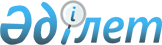 О бюджете сел и сельских округов Иртышского района на 2020 - 2022 годыРешение маслихата Иртышского района Павлодарской области от 30 декабря 2019 года № 214-51-6. Зарегистрировано Департаментом юстиции Павлодарской области 5 января 2020 года № 6704.
      В соответствии с пунктом 2 статьи 75 Бюджетного кодекса Республики Казахстан от 4 декабря 2008 года, подпунктом 1) пункта 1 статьи 6 Закона Республики Казахстан от 23 января 2001 года "О местном государственном управлении и самоуправлении в Республике Казахстан", пунктом 4 статьи 18 Закона Республики Казахстан от 8 июля 2005 года "О государственном регулировании развития агропромышленного комплекса и сельских территорий" Иртышский районный маслихат РЕШИЛ:
      1. Утвердить бюджет Агашорынского сельского округа на 2020 - 2022 годы согласно приложениям 1, 2, 3, в том числе на 2020 год в следующих объемах:
      1) доходы – 111099 тысяч тенге, в том числе:
      налоговые поступления – 1392 тысячи тенге;
      неналоговые поступления – 27 тысяч тенге;
      поступления трансфертов – 109680 тысяч тенге;
      2) затраты – 111099 тысяч тенге;
      3) чистое бюджетное кредитование – равно нулю;
      4) сальдо по операциям с финансовыми активами – равно нулю;
      5) дефицит (профицит) бюджета – равно нулю;
      6) финансирование дефицита (использование профицита) бюджета – равно нулю.
      Сноска. Пункт 1 - в редакции решения маслихата Иртышского района Павлодарской области от 14.12.2020 № 263-60-6 (вводится в действие с 01.01.2020).


      2. Утвердить бюджет Амангельдинского сельского округа на 2020 – 2022 годы согласно приложениям 4, 5, 6, в том числе на 2020 год в следующих объемах:
      1) доходы – 30016 тысяч тенге, в том числе:
      налоговые поступления – 2031 тысяча тенге;
      неналоговые поступления – 105 тысяч тенге;
      поступления трансфертов – 27880 тысяч тенге;
      2) затраты – 30016 тысяч тенге;
      3) чистое бюджетное кредитование – равно нулю;
      4) сальдо по операциям с финансовыми активами – равно нулю;
      5) дефицит (профицит) бюджета – равно нулю;
      6) финансирование дефицита (использование профицита) бюджета – равно нулю.
      Сноска. Пункт 2 - в редакции решения маслихата Иртышского района Павлодарской области от 14.12.2020 № 263-60-6 (вводится в действие с 01.01.2020).


      3. Утвердить бюджет Байзаковского сельского округа на 2020 – 2022 годы согласно приложениям 7, 8, 9, в том числе на 2020 год в следующих объемах:
      1) доходы – 31270 тысяч тенге, в том числе:
      налоговые поступления – 1051 тысяча тенге;
      поступления трансфертов – 30219 тысяч тенге;
      2) затраты – 31270 тысяч тенге;
      3) чистое бюджетное кредитование – равно нулю;
      4) сальдо по операциям с финансовыми активами – равно нулю;
      5) дефицит (профицит) бюджета – равно нулю;
      6) финансирование дефицита (использование профицита) бюджета – равно нулю.
      Сноска. Пункт 3 - в редакции решения маслихата Иртышского района Павлодарской области от 14.12.2020 № 263-60-6 (вводится в действие с 01.01.2020).


      4. Утвердить бюджет села Голубовка на 2020 – 2022 годы согласно приложениям 10, 11, 12, в том числе на 2020 год в следующих объемах:
      1) доходы – 25206 тысяч тенге, в том числе:
      налоговые поступления – 1458 тысяч тенге;
      неналоговые поступления – 1 тысяча тенге
      поступления трансфертов – 23747 тысяч тенге;
      2) затраты – 25206 тысяч тенге;
      3) чистое бюджетное кредитование – равно нулю;
      4) сальдо по операциям с финансовыми активами – равно нулю;
      5) дефицит (профицит) бюджета – равно нулю;
      6) финансирование дефицита (использование профицита) бюджета – равно нулю.
      Сноска. Пункт 4 - в редакции решения маслихата Иртышского района Павлодарской области от 14.12.2020 № 263-60-6 (вводится в действие с 01.01.2020).


      5. Утвердить бюджет села Иртышск на 2020 – 2022 годы согласно приложениям 13, 14, 15, в том числе на 2020 год в следующих объемах:
      1) доходы – 366667 тысяч тенге, в том числе:
      налоговые поступления – 27636 тысяч тенге;
      неналоговые поступления – 193 тысячи тенге; 
      поступления трансфертов – 338838 тысяч тенге;
      2) затраты –372482 тысячи тенге;
      3) чистое бюджетное кредитование – равно нулю;
      4) сальдо по операциям с финансовыми активами – равно нулю;
      5) дефицит (профицит) бюджета – -5815 тысяч тенге;
      6) финансирование дефицита (использование профицита) бюджета – 5815 тысяч тенге.
      Сноска. Пункт 5 - в редакции решения маслихата Иртышского района Павлодарской области от 14.12.2020 № 263-60-6 (вводится в действие с 01.01.2020).


      6. Утвердить бюджет Каракудукского сельского округа на 2020 – 2022 годы согласно приложениям 16, 17, 18, в том числе на 2020 год в следующих объемах:
      1) доходы – 39676 тысяч тенге, в том числе:
      налоговые поступления – 1058 тысяч тенге;
      поступления трансфертов – 38618 тысяч тенге;
      2) затраты – 39676 тысяч тенге;
      3) чистое бюджетное кредитование – равно нулю;
      4) сальдо по операциям с финансовыми активами – равно нулю;
      5) дефицит (профицит) бюджета – равно нулю;
      6) финансирование дефицита (использование профицита) бюджета – равно нулю.
      Сноска. Пункт 6 - в редакции решения маслихата Иртышского района Павлодарской области от 14.12.2020 № 263-60-6 (вводится в действие с 01.01.2020).


      7. Утвердить бюджет Коскольского сельского округа на 2020 – 2022 годы согласно приложениям 19, 20, 21, в том числе на 2020 год в следующих объемах:
      1) доходы – 28712 тысяч тенге, в том числе:
      налоговые поступления – 475 тысяч тенге;
      поступления трансфертов – 28237 тысяч тенге;
      2) затраты – 28712 тысяч тенге;
      3) чистое бюджетное кредитование – равно нулю;
      4) сальдо по операциям с финансовыми активами – равно нулю;
      5) дефицит (профицит) бюджета – равно нулю;
      6) финансирование дефицита (использование профицита) бюджета – равно нулю.
      Сноска. Пункт 7 - в редакции решения маслихата Иртышского района Павлодарской области от 14.12.2020 № 263-60-6 (вводится в действие с 01.01.2020).


      8. Утвердить бюджет Кызылжарского сельского округа на 2020 – 2022 годы согласно приложениям 22, 23, 24, в том числе на 2020 год в следующих объемах:
      1) доходы – 79953 тысячи тенге, в том числе:
      налоговые поступления – 1508 тысяч тенге;
      неналоговые поступления – 364 тысячи тенге;
      поступления трансфертов – 78081 тысяча тенге;
      2) затраты – 79953 тысячи тенге;
      3) чистое бюджетное кредитование – равно нулю;
      4) сальдо по операциям с финансовыми активами – равно нулю;
      5) дефицит (профицит) бюджета – равно нулю;
      6) финансирование дефицита (использование профицита) бюджета – равно нулю.
      Сноска. Пункт 8 - в редакции решения маслихата Иртышского района Павлодарской области от 14.12.2020 № 263-60-6 (вводится в действие с 01.01.2020).


      9. Утвердить бюджет села Майконыр на 2020 – 2022 годы согласно приложениям 25, 26, 27, в том числе на 2020 год в следующих объемах:
      1) доходы – 23070 тысяч тенге, в том числе:
      налоговые поступления – 560 тысяч тенге;
      поступления трансфертов – 22510 тысяч тенге;
      2) затраты – 23070 тысяч тенге;
      3) чистое бюджетное кредитование – равно нулю;
      4) сальдо по операциям с финансовыми активами – равно нулю;
      5) дефицит (профицит) бюджета – равно нулю;
      6) финансирование дефицита (использование профицита) бюджета – равно нулю.
      Сноска. Пункт 9 - в редакции решения маслихата Иртышского района Павлодарской области от 14.12.2020 № 263-60-6 (вводится в действие с 01.01.2020).


      10. Утвердить бюджет Панфиловского сельского округа на 2020 – 2022 годы согласно приложениям 28, 29, 30, в том числе на 2020 год в следующих объемах:
      1) доходы – 46111 тысяч тенге, в том числе:
      налоговые поступления – 1038 тысяч тенге;
      поступления трансфертов – 45073 тысячи тенге;
      2) затраты – 46111 тысяч тенге;
      3) чистое бюджетное кредитование – равно нулю;
      4) сальдо по операциям с финансовыми активами – равно нулю;
      5) дефицит (профицит) бюджета – равно нулю;
      6) финансирование дефицита (использование профицита) бюджета – равно нулю.
      Сноска. Пункт 10 - в редакции решения маслихата Иртышского района Павлодарской области от 14.12.2020 № 263-60-6 (вводится в действие с 01.01.2020).


      11. Утвердить бюджет Северного сельского округа на 2020 – 2022 годы согласно приложениям 31, 32, 33, в том числе на 2020 год в следующих объемах:
      1) доходы – 29500 тысяч тенге, в том числе:
      налоговые поступления – 212 тысяч тенге;
      неналоговые поступления – 974 тысячи тенге;
      поступления трансфертов – 28314 тысяч тенге;
      2) затраты – 29500 тысяч тенге;
      3) чистое бюджетное кредитование – равно нулю;
      4) сальдо по операциям с финансовыми активами – равно нулю;
      5) дефицит (профицит) бюджета – равно нулю;
      6) финансирование дефицита (использование профицита) бюджета – равно нулю.
      Сноска. Пункт 11 - в редакции решения маслихата Иртышского района Павлодарской области от 14.12.2020 № 263-60-6 (вводится в действие с 01.01.2020).


      12. Утвердить бюджет Селетинского сельского округа на 2020 – 2022 годы согласно приложениям 34, 35, 36, в том числе на 2020 год в следующих объемах:
      1) доходы – 38107 тысяч тенге, в том числе:
      налоговые поступления – 258 тысяч тенге;
      поступления трансфертов – 37849 тысяч тенге;
      2) затраты – 38107 тысяч тенге;
      3) чистое бюджетное кредитование – равно нулю;
      4) сальдо по операциям с финансовыми активами – равно нулю;
      5) дефицит (профицит) бюджета – равно нулю;
      6) финансирование дефицита (использование профицита) бюджета – равно нулю.
      Сноска. Пункт 12 - в редакции решения маслихата Иртышского района Павлодарской области от 14.12.2020 № 263-60-6 (вводится в действие с 01.01.2020).


      13. Учесть в бюджете сҰл и сельских округов Иртышского района на 2020 год объемы субвенций передаваемых из районного бюджета в общей сумме 480928 тысяч тенге, в том числе:
      Агашорынский сельский округ – 22871 тысяча тенге;
      Амангельдинский сельский округ – 22532 тысячи тенге;
      Байзаковский сельский округ – 21876 тысяч тенге;
      село Голубовка – 18667 тысяч тенге;
      село Иртышск – 217666 тысяч тенге;
      Каракудукский сельский округ – 17035 тысяч тенге;
      Коскольский сельский округ – 20818 тысяч тенге;
      Кызылжарский сельский округ – 65148 тысяч тенге;
      село Майконыр – 15084 тысячи тенге;
      Панфиловский сельский округ – 22414 тысяч тенге;
      Северный сельский округ – 21429 тысяч тенге;
      Селетинский сельский округ – 15388 тысяч тенге. 
      14. Учесть в бюджете сҰл и сельских округов Иртышского района на 2021 год объемы субвенций передаваемых из районного бюджета в общей сумме 528602 тысяч тенге, в том числе:
      Агашорынский сельский округ – 18493 тысяча тенге;
      Амангельдинский сельский округ – 20602 тысячи тенге;
      Байзаковский сельский округ – 19042 тысяч тенге;
      село Голубовка – 17162 тысяч тенге;
      село Иртышск – 288493 тысяч тенге;
      Каракудукский сельский округ – 14319 тысяч тенге;
      Коскольский сельский округ – 18666 тысяч тенге;
      Кызылжарский сельский округ – 63522 тысяч тенге;
      село Майконыр – 15226 тысячи тенге;
      Панфиловский сельский округ – 18767 тысяч тенге;
      Северный сельский округ – 19556 тысяч тенге;
      Селетинский сельский округ – 14754 тысяч тенге.
      15. Учесть в бюджете сҰл и сельских округов Иртышского района на 2022 год объемы субвенций передаваемых из районного бюджета в общей сумме 566659 тысяч тенге, в том числе:
      Агашорынский сельский округ – 19569 тысяча тенге;
      Амангельдинский сельский округ – 21792 тысячи тенге;
      Байзаковский сельский округ – 20093 тысяч тенге;
      село Голубовка – 18175 тысяч тенге;
      село Иртышск – 311844 тысяч тенге;
      Каракудукский сельский округ – 15139 тысяч тенге;
      Коскольский сельский округ – 19739 тысяч тенге;
      Кызылжарский сельский округ – 68091 тысяч тенге;
      село Майконыр – 16078 тысячи тенге;
      Панфиловский сельский округ – 19812 тысяч тенге;
      Северный сельский округ – 20695 тысяч тенге;
      Селетинский сельский округ – 15632 тысяч тенге.
      16. Специалистам в области здравоохранения, социального обеспечения, образования, культуры, спорт, ветеринарии, лесного хозяйства и особо охраняемых природных территорий, являющимся гражданскими служащими и работающим в сельских населенных пунктах, а также указанным специалистам, работающим в государственных организациях, финансируемых из местных бюджетов, предусмотреть повышенные на двадцать пять процентов оклады и тарифные ставки по сравнению со ставками специалистов, занимающихся этими видами деятельности в городских условиях.
      17. Контроль за исполнением настоящего решения возложить на постоянную комиссию Иртышского районного маслихата по бюджету, социальной политике и законности.
      18. Настоящее решение вводится в действие с 1 января 2020 года. Бюджет Агашорынского сельского округа на 2020 год
(с изменениями)
      Сноска. Приложение 1 - в редакции решения маслихата Иртышского района Павлодарской области от 14.12.2020 № 263-60-6 (вводится в действие с 01.01.2020). Бюджет Агашорынского сельского округа на 2021 год Бюджет Агашорынского сельского округа на 2022 год Бюджет Амангельдинского сельского округа на 2020 год
(с изменениями)
      Сноска. Приложение 4 - в редакции решения маслихата Иртышского района Павлодарской области от 14.12.2020 № 263-60-6 (вводится в действие с 01.01.2020). Бюджет Амангельдинского сельского округа на 2021 год Бюджет Амангельдинского сельского округа на 2022 год Бюджет Байзаковского сельского округа на 2020 год
(с изменениями)
      Сноска. Приложение 7 - в редакции решения маслихата Иртышского района Павлодарской области от 14.12.2020 № 263-60-6 (вводится в действие с 01.01.2020). Бюджет Байзаковского сельского округа на 2021 год Бюджет Байзаковского сельского округа на 2022 год Бюджет села Голубовка на 2020 год
(с изменениями)
      Сноска. Приложение 10 - в редакции решения маслихата Иртышского района Павлодарской области от 14.12.2020 № 263-60-6 (вводится в действие с 01.01.2020). Бюджет села Голубовка на 2021 год Бюджет села Голубовка на 2022 год Бюджет села Иртышск на 2020 год
(с изменениями)
      Сноска. Приложение 13 - в редакции решения маслихата Иртышского района Павлодарской области от 14.12.2020 № 263-60-6 (вводится в действие с 01.01.2020). Бюджет села Иртышск на 2021 год Бюджет села Иртышск на 2022 год Бюджет Каракудукского сельского округа на 2020 год
(с изменениями)
      Сноска. Приложение 16 - в редакции решения маслихата Иртышского района Павлодарской области от 14.12.2020 № 263-60-6 (вводится в действие с 01.01.2020). Бюджет Каракудукского сельского округа на 2021 год Бюджет Каракудукского сельского округа на 2022 год Бюджет Коскольского сельского округа на 2020 год
(с изменениями)
      Сноска. Приложение 19 - в редакции решения маслихата Иртышского района Павлодарской области от 14.12.2020 № 263-60-6 (вводится в действие с 01.01.2020). Бюджет Коскольского сельского округа на 2021год Бюджет Коскольского сельского округа на 2022 год Бюджет Кызылжарского сельского округа на 2020 год
(с изменениями)
      Сноска. Приложение 22 - в редакции решения маслихата Иртышского района Павлодарской области от 14.12.2020 № 263-60-6 (вводится в действие с 01.01.2020). Бюджет Кызылжарского сельского округа на 2021 год  Бюджет Кызылжарского сельского округа на 2022 год Бюджет села Майконыр на 2020 год
(с изменениями)
      Сноска. Приложение 25 - в редакции решения маслихата Иртышского района Павлодарской области от 14.12.2020 № 263-60-6 (вводится в действие с 01.01.2020). Бюджет села Майконыр на 2021 год Бюджет села Майконыр на 2022 год Бюджет Панфиловского сельского округа на 2020 год
(с изменениями)
      Сноска. Приложение 28 - в редакции решения маслихата Иртышского района Павлодарской области от 14.12.2020 № 263-60-6 (вводится в действие с 01.01.2020). Бюджет Панфиловского сельского округа на 2021 год Бюджет Панфиловского сельского округа на 2022 год Бюджет Северного сельского округа на 2020 год
(с изменениями)
      Сноска. Приложение 31 - в редакции решения маслихата Иртышского района Павлодарской области от 14.12.2020 № 263-60-6 (вводится в действие с 01.01.2020). Бюджет Северного сельского округа на 2021 год Бюджет Северного сельского округа на 2022 год Бюджет Селетинского сельского округа на 2020 год
(с изменениями)
      Сноска. Приложение 34 - в редакции решения маслихата Иртышского района Павлодарской области от 14.12.2020 № 263-60-6 (вводится в действие с 01.01.2020). Бюджет Селетинского сельского округа на 2021 год Бюджет Селетинского сельского округа на 2022 год
					© 2012. РГП на ПХВ «Институт законодательства и правовой информации Республики Казахстан» Министерства юстиции Республики Казахстан
				
      Председатель сессии Иртышского

      районного маслихата 

И. Айтимбетова

      Секретарь Иртышского районного маслихата 

Б. Шингисов
Приложение 1
решению Иртышского
районного маслихата
от 30 декабря 2019 года
№ 214-51-6
Категория
Категория
Категория
Категория
Сумма (тысяч тенге)
Класс
Класс
Класс
Сумма (тысяч тенге)
Подкласс
Подкласс
Сумма (тысяч тенге)
Наименование
Сумма (тысяч тенге)
1
2
3
4
5
1. Доходы
111099
1
Налоговые поступления
1392
01
Подоходный налог
93
2
Индивидуальный подоходный налог
93
04
Hалоги на собственность
1299
1
Hалоги на имущество
43
3
Земельный налог
177
4
Hалог на транспортные средства 
1079
2
Неналоговые поступления
27
01
Доходы от государственной собственности
18
5
Доходы от аренды имущества, находящегося в государственной собственности
18
06
Прочие неналоговые поступления
9
1
Прочие неналоговые поступления
9
4
Поступления трансфертов 
109680
02
Трансферты из вышестоящих органов государственного управления
109680
3
Трансферты из районного (города областного значения) бюджета
109680
Функциональная группа
Функциональная группа
Функциональная группа
Функциональная группа
Функциональная группа
Сумма (тысяч тенге)
Функциональная подгруппа
Функциональная подгруппа
Функциональная подгруппа
Функциональная подгруппа
Сумма (тысяч тенге)
Администратор бюджетных программ
Администратор бюджетных программ
Администратор бюджетных программ
Сумма (тысяч тенге)
Программа
Программа
Сумма (тысяч тенге)
Наименование
Сумма (тысяч тенге)
1
2
3
4
5
6
2.Затраты
111099
01
Государственные услуги общего характера
21134
1
Представительные, исполнительные и другие органы, выполняющие общие функции государственного управления
21134
124
Аппарат акима города районного значения, села, поселка, сельского округа
21134
001
Услуги по обеспечению деятельности акима города районного значения, села, поселка, сельского округа
21134
06
Социальная помощь и социальное обеспечение
1607
2
Социальная помощь
1607
124
Аппарат акима города районного значения, села, поселка, сельского округа
1607
003
Оказание социальной помощи нуждающимся гражданам на дому
1607
07
Жилищно-коммунальное хозяйство
4996
2
Коммунальное хозяйство
1271
124
Аппарат акима города районного значения, села, поселка, сельского округа
1271
014
Организация водоснабжения населенных пунктов
1271
3
Благоустройство населенных пунктов
3725
124
Аппарат акима города районного значения, села, поселка, сельского округа
3725
008
Освещение улиц в населенных пунктах
1814
009
Обеспечение санитарии населенных пунктов
880
011
Благоустройство и озеленение населенных пунктов
1031
12
Транспорт и коммуникации
2769
1
Автомобильный транспорт
2769
124
Аппарат акима города районного значения, села, поселка, сельского округа 
2769
013
Обеспечение функционирования автомобильных дорог в городах районного значения, селах, поселках, сельских округах
1269
045
Капитальный и средний ремонт автомобильных дорог в городах районного значения, селах, поселках, сельских округах 
1500
13
Прочие
80593
9
Прочие
80593
124
Аппарат акима города районного значения, села, поселка, сельского округа
80593
057
Реализация мероприятий по социальной и инженерной инфраструктуре в сельских населенных пунктах в рамках проекта "Ауыл-Ел бесігі"
80593
3. Чистое бюджетное кредитование
0
4. Сальдо по операциям с финансовыми активами 
0
5. Дефицит (профицит) бюджета
0
6. Финансирование дефицита (использование профицита) бюджета 
0Приложение 2
к решению Иртышского
районного маслихата
от "30" декабря 2019 года
№ 214-51-6
Категория
Категория
Категория
Категория
Сумма (тысяч тенге)
Класс
Класс
Класс
Сумма (тысяч тенге)
Подкласс
Подкласс
Сумма (тысяч тенге)
Наименование
Сумма (тысяч тенге)
1
2
3
4
5
1. Доходы
24261
1
Налоговые поступления
5768
04
Hалоги на собственность
5768
1
Hалоги на имущество
135
3
Земельный налог
226
4
Hалог на транспортные средства 
5407
4
Поступления трансфертов 
18493
02
Трансферты из вышестоящих органов государственного управления
18493
3
Трансферты из районного (города областного значения) бюджета
18493
Функциональная группа
Функциональная группа
Функциональная группа
Функциональная группа
Функциональная группа
Сумма (тысяч тенге)
Функциональная подгруппа
Функциональная подгруппа
Функциональная подгруппа
Функциональная подгруппа
Сумма (тысяч тенге)
Администратор бюджетных программ
Администратор бюджетных программ
Администратор бюджетных программ
Сумма (тысяч тенге)
Программа
Программа
Сумма (тысяч тенге)
Наименование
Сумма (тысяч тенге)
1
2
3
4
5
6
2.Затраты
24261
01
Государственные услуги общего характера
17346
1
Представительные, исполнительные и другие органы, выполняющие общие функции государственного управления
17346
124
Аппарат акима города районного значения, села, поселка, сельского округа
17346
001
Услуги по обеспечению деятельности акима города районного значения, села,поселка, сельского округа
17346
06
Социальная помощь и социальное обеспечение
2056
2
Социальная помощь
2056
124
Аппарат акима города районного значения, села, поселка, сельского округа
2056
003
Оказание социальной помощи нуждающимся гражданам на дому
2056
07
Жилищно-коммунальное хозяйство
4050
2
Комунальное хозяйство
1322
124
Аппарат акима города районного значения, села, поселка, сельского округа
1322
014
Организация водоснабжения населенных пунктов
1322
3
Благоустройство населенных пунктов
2728
124
Аппарат акима города районного значения, села, поселка, сельского округа
2728
008
Освещение улиц в населенных пунктах
1821
009
Обеспечение санитарии населенных пунктов
692
011
Благоустройство и озеленение населенных пунктов
215
12
Транспорт и коммуникации
809
1
Автомобильный транспорт
809
124
Аппарат акима города районного значения, села, поселка, сельского округа
809
013
Обеспечение функционирования автомобильных дорог в городах районного значения, селах, поселках, сельских округах
809
3. Чистое бюджетное кредитование
0
4. Сальдо по операциям с финансовыми активами 
0
5. Дефицит (профицит) бюджета
0
6. Финансирование дефицита (использование профицита) бюджета 
0Приложение 3
к решению Иртышского
районного маслихата
от "30" декабря 2019 года
№ 214-51-6
Категория
Категория
Категория
Категория
Сумма (тысяч тенге)
Класс
Класс
Класс
Сумма (тысяч тенге)
Подкласс
Подкласс
Сумма (тысяч тенге)
Наименование
Сумма (тысяч тенге)
1
2
3
4
5
1. Доходы
25565
1
Налоговые поступления
5996
04
Hалоги на собственность
5996
1
Hалоги на имущество
141
3
Земельный налог
235
4
Hалог на транспортные средства 
5620
4
Поступления трансфертов 
19569
02
Трансферты из вышестоящих органов государственного управления
19569
3
Трансферты из районного (города областного значения) бюджета
19569
Функциональная группа
Функциональная группа
Функциональная группа
Функциональная группа
Функциональная группа
Сумма (тысяч тенге)
Функциональная подгруппа
Функциональная подгруппа
Функциональная подгруппа
Функциональная подгруппа
Сумма (тысяч тенге)
Администратор бюджетных программ
Администратор бюджетных программ
Администратор бюджетных программ
Сумма (тысяч тенге)
Программа
Программа
Сумма (тысяч тенге)
Наименование
Сумма (тысяч тенге)
1
2
3
4
5
6
2. Затраты
25565
01
Государственные услуги общего характера
18387
1
Представительные, исполнительные и другие органы, выполняющие общие функции государственного управления
18387
124
Аппарат акима города районного значения, села, поселка, сельского округа
18387
001
Услуги по обеспечению деятельности акима города районного значения, села,поселка, сельского округа
18387
06
Социальная помощь и социальное обеспечение
2118
2
Социальная помощь
2118
124
Аппарат акима города районного значения, села, поселка, сельского округа
2118
003
Оказание социальной помощи нуждающимся гражданам на дому
2118
07
Жилищно-коммунальное хозяйство
4219
2
Комунальное хозяйство
1375
124
Аппарат акима города районного значения, села, поселка, сельского округа
1375
014
Организация водоснабжения населенных пунктов
1375
3
Благоустройство населенных пунктов
2844
124
Аппарат акима города районного значения, села, поселка, сельского округа
2844
008
Освещение улиц в населенных пунктах
1901
009
Обеспечение санитарии населенных пунктов
719
011
Благоустройство и озеленение населенных пунктов
224
12
Транспорт и коммуникации
841
1
Автомобильный транспорт
841
124
Аппарат акима города районного значения, села, поселка, сельского округа
841
013
Обеспечение функционирования автомобильных дорог в городах районного значения, селах, поселках, сельских округах
841
3. Чистое бюджетное кредитование
0
4. Сальдо по операциям с финансовыми активами 
0
5. Дефицит (профицит) бюджета
0
6. Финансирование дефицита (использование профицита) бюджета 
0Приложение 4
к решению Иртышского
районного маслихата
от "30" декабря 2019 года
№ 214-51-6
Категория
Категория
Категория
Категория
Сумма (тысяч тенге)
Класс
Класс
Класс
Сумма (тысяч тенге)
Подкласс
Подкласс
Сумма (тысяч тенге)
Наименование
Сумма (тысяч тенге)
1
2
3
4
5
1. Доходы
30016
1
Налоговые поступления
2031
01
Подоходный налог
1451
2
Индивидуальный подоходный налог
1451
04
Hалоги на собственность
580
1
Hалоги на имущество
49
3
Земельный налог
94
4
Hалог на транспортные средства 
437
2
Неналоговые поступления
105
06
Прочие неналоговые поступления
105
1
Прочие неналоговые поступления
105
4
Поступления трансфертов 
27880
02
Трансферты из вышестоящих органов государственного управления
27880
3
Трансферты из районного (города областного значения) бюджета
27880
Функциональная группа
Функциональная группа
Функциональная группа
Функциональная группа
Функциональная группа
Сумма (тысяч тенге)
Функциональная подгруппа
Функциональная подгруппа
Функциональная подгруппа
Функциональная подгруппа
Сумма (тысяч тенге)
Администратор бюджетных программ
Администратор бюджетных программ
Администратор бюджетных программ
Сумма (тысяч тенге)
Программа
Программа
Сумма (тысяч тенге)
Наименование
Сумма (тысяч тенге)
1
2
3
4
5
6
2. Затраты
30016
01
Государственные услуги общего характера
22521
1
Представительные, исполнительные и другие органы, выполняющие общие функции государственного управления
22521
124
Аппарат акима города районного значения, села, поселка, сельского округа
22521
001
Услуги по обеспечению деятельности акима города районного значения, села, поселка, сельского округа
22521
06
Социальная помощь и социальное обеспечение
931
2
Социальная помощь
931
124
Аппарат акима города районного значения, села, поселка, сельского округа
931
003
Оказание социальной помощи нуждающимся гражданам на дому
931
07
Жилищно-коммунальное хозяйство
4078
3
Благоустройство населенных пунктов
4078
124
Аппарат акима города районного значения, села, поселка, сельского округа
4078
008
Освещение улиц в населенных пунктах
1053
009
Обеспечение санитарии населенных пунктов
1200
011
Благоустройство и озеленение населенных пунктов
1825
12
Транспорт и коммуникации
2486
1
Автомобильный транспорт
2486
124
Аппарат акима города районного значения, села, поселка, сельского округа
2486
013
Обеспечение функционирования автомобильных дорог в городах районного значения, селах, поселках, сельских округах
1920
045
Капитальный и средний ремонт автомобильных дорог в городах районного значения, селах, поселках, сельских округах
566
3. Чистое бюджетное кредитование
0
4. Сальдо по операциям с финансовыми активами 
0
5. Дефицит (профицит) бюджета
0
6. Финансирование дефицита (использование профицита) бюджета 
0Приложение 5
к решению Иртышского
районного маслихата
от "30" декабря 2019 года
№ 214-51-6
Категория
Категория
Категория
Категория
Сумма (тысяч тенге)
Класс
Класс
Класс
Сумма (тысяч тенге)
Подкласс
Подкласс
Сумма (тысяч тенге)
Наименование
Сумма (тысяч тенге)
1
2
3
4
5
1. Доходы
22722
1
Налоговые поступления
190
04
Hалоги на собственность
190
1
Hалоги на имущество
31
3
Земельный налог
88
4
Hалог на транспортные средства 
71
4
Поступления трансфертов 
22532
02
Трансферты из вышестоящих органов государственного управления
22532
3
Трансферты из районного (города областного значения) бюджета
22532
Функциональная группа
Функциональная группа
Функциональная группа
Функциональная группа
Функциональная группа
Сумма (тысяч тенге)
Функциональная подгруппа
Функциональная подгруппа
Функциональная подгруппа
Функциональная подгруппа
Сумма (тысяч тенге)
Администратор бюджетных программ
Администратор бюджетных программ
Администратор бюджетных программ
Сумма (тысяч тенге)
Программа
Программа
Сумма (тысяч тенге)
Наименование
Сумма (тысяч тенге)
1
2
3
4
5
6
2. Затраты
23595
01
Государственные услуги общего характера
18527
1
Представительные, исполнительные и другие органы, выполняющие общие функции государственного управления
18527
124
Аппарат акима города районного значения, села, поселка, сельского округа
18527
001
Услуги по обеспечению деятельности акима города районного значения, села,поселка, сельского округа
18527
06
Социальная помощь и социальное обеспечение
950
2
Социальная помощь
950
124
Аппарат акима города районного значения, села, поселка, сельского округа
950
003
Оказание социальной помощи нуждающимся гражданам на дому
950
07
Жилищно-коммунальное хозяйство
3014
3
Благоустройство населенных пунктов
3014
124
Аппарат акима города районного значения, села, поселка, сельского округа
3014
008
Освещение улиц в населенных пунктах
1057
009
Обеспечение санитарии населенных пунктов
1596
011
Благоустройство и озеленение населенных пунктов
361
12
Транспорт и коммуникации
1104
1
Автомобильный транспорт
1104
124
Аппарат акима города районного значения, села, поселка, сельского округа
1104
013
Обеспечение функционирования автомобильных дорог в городах районного значения, селах, поселках, сельских округах
1104
3. Чистое бюджетное кредитование
0
4. Сальдо по операциям с финансовыми активами 
0
5. Дефицит (профицит) бюджета
0
6. Финансирование дефицита (использование профицита) бюджета 
0Приложение 6
к решению Иртышского
районного маслихата
от "30" декабря 2019 года
№ 214-51-6
Категория
Категория
Категория
Категория
Сумма (тысяч тенге)
Класс
Класс
Класс
Сумма (тысяч тенге)
Подкласс
Подкласс
Сумма (тысяч тенге)
Наименование
Сумма (тысяч тенге)
1
2
3
4
5
1. Доходы
24903
1
Налоговые поступления
3111
04
Hалоги на собственность
3111
1
Hалоги на имущество
35
3
Земельный налог
96
4
Hалог на транспортные средства
2980
4
Поступления трансфертов 
21792
02
Трансферты из вышестоящих органов государственного управления
21792
3
Трансферты из районного (города областного значения) бюджета
21792
Функциональная группа
Функциональная группа
Функциональная группа
Функциональная группа
Функциональная группа
Сумма (тысяч тенге)
Функциональная подгруппа
Функциональная подгруппа
Функциональная подгруппа
Функциональная подгруппа
Сумма (тысяч тенге)
Администратор бюджетных программ
Администратор бюджетных программ
Администратор бюджетных программ
Сумма (тысяч тенге)
Программа
Программа
Сумма (тысяч тенге)
Наименование
Сумма (тысяч тенге)
1
2
3
4
5
6
2. Затраты
24903
01
Государственные услуги общего характера
19638
1
Представительные, исполнительные и другие органы, выполняющие общие функции государственного управления
19638
124
Аппарат акима города районного значения, села, поселка, сельского округа
19638
001
Услуги по обеспечению деятельности акима города районного значения, села,поселка, сельского округа
19638
06
Социальная помощь и социальное обеспечение
978
2
Социальная помощь
978
124
Аппарат акима города районного значения, села, поселка, сельского округа
978
003
Оказание социальной помощи нуждающимся гражданам на дому
978
07
Жилищно-коммунальное хозяйство
3139
3
Благоустройство населенных пунктов
3139
124
Аппарат акима города районного значения, села, поселка, сельского округа
3139
008
Освещение улиц в населенных пунктах
1104
009
Обеспечение санитарии населенных пунктов
1660
011
Благоустройство и озеленение населенных пунктов
375
12
Транспорт и коммуникации
1148
1
Автомобильный транспорт
1148
124
Аппарат акима города районного значения, села, поселка, сельского округа
1148
013
Обеспечение функционирования автомобильных дорог в городах районного значения, селах, поселках, сельских округах
1148
3. Чистое бюджетное кредитование
0
4. Сальдо по операциям с финансовыми активами 
0
5. Дефицит (профицит) бюджета
0
6. Финансирование дефицита (использование профицита) бюджета 
0Приложение 7
к решению Иртышского
районного маслихата
от "30" декабря 2019 года
№ 214-51-6
Категория
Категория
Категория
Категория
Сумма (тысяч тенге)
Класс
Класс
Класс
Сумма (тысяч тенге)
Подкласс
Подкласс
Сумма (тысяч тенге)
Наименование
Сумма (тысяч тенге)
1
2
3
4
5
1. Доходы
31270
1
Налоговые поступления
1051
04
Hалоги на собственность
1051
1
Hалоги на имущество
29
3
Земельный налог
421
4
Hалог на транспортные средства
601
4
Поступления трансфертов 
30219
02
Трансферты из вышестоящих органов государственного управления
30219
3
Трансферты из районного (города областного значения) бюджета
30219
Функциональная группа
Функциональная группа
Функциональная группа
Функциональная группа
Функциональная группа
Сумма (тысяч тенге)
Функциональная подгруппа
Функциональная подгруппа
Функциональная подгруппа
Функциональная подгруппа
Сумма (тысяч тенге)
Администратор бюджетных программ
Администратор бюджетных программ
Администратор бюджетных программ
Сумма (тысяч тенге)
Программа
Программа
Сумма (тысяч тенге)
Наименование
Сумма (тысяч тенге)
1
2
3
4
5
6
2. Затраты
31270
01
Государственные услуги общего характера
22729
1
Представительные, исполнительные и другие органы, выполняющие общие функции государственного управления
22729
124
Аппарат акима города районного значения, села, поселка, сельского округа
22729
001
Услуги по обеспечению деятельности акима города районного значения, села, поселка, сельского округа
22729
04
Образование
2318
2
Начальное, основное среднее и общее среднее образование
2318
124
Аппарат акима города районного значения, села, поселка, сельского округа
2318
005
Организация бесплатного подвоза учащихся до ближайшей школы и обратно в сельской местности
2318
06
Социальная помощь и социальное обеспечение
818
2
Социальная помощь
818
124
Аппарат акима города районного значения, села, поселка, сельского округа
818
003
Оказание социальной помощи нуждающимся гражданам на дому
818
07
Жилищно-коммунальное хозяйство
3761
3
Благоустройство населенных пунктов
3761
124
Аппарат акима города районного значения, села, поселка, сельского округа
3761
008
Освещение улиц в населенных пунктах
1869
009
Обеспечение санитарии населенных пунктов
859
011
Благоустройство и озеленение населенных пунктов
1033
12
Транспорт и коммуникации
1644
1
Автомобильный транспорт
1644
124
Аппарат акима города районного значения, села, поселка, сельского округа
1644
013
Обеспечение функционирования автомобильных дорог в городах районного значения, селах, поселках, сельских округах
1644
3. Чистое бюджетное кредитование
0
4. Сальдо по операциям с финансовыми активами 
0
5. Дефицит (профицит) бюджета
0
6. Финансирование дефицита (использование профицита) бюджета 
0Приложение 8
к решению Иртышского
районного маслихата
от "30" декабря 2019 года
№ 214-51-6
Категория
Категория
Категория
Категория
Сумма (тысяч тенге)
Класс
Класс
Класс
Сумма (тысяч тенге)
Подкласс
Подкласс
Сумма (тысяч тенге)
Наименование
Сумма (тысяч тенге)
1
2
3
4
5
1. Доходы
23137
1
Налоговые поступления
4095
04
Hалоги на собственность
4095
1
Hалоги на имущество
59
3
Земельный налог
203
4
Hалог на транспортные средства
3833
4
Поступления трансфертов 
19042
02
Трансферты из вышестоящих органов государственного управления
19042
3
Трансферты из районного (города областного значения) бюджета
19042
Функциональная группа
Функциональная группа
Функциональная группа
Функциональная группа
Функциональная группа
Сумма (тысяч тенге)
Функциональная подгруппа
Функциональная подгруппа
Функциональная подгруппа
Функциональная подгруппа
Сумма (тысяч тенге)
Администратор бюджетных программ
Администратор бюджетных программ
Администратор бюджетных программ
Сумма (тысяч тенге)
Программа
Программа
Сумма (тысяч тенге)
Наименование
Сумма (тысяч тенге)
1
2
3
4
5
6
2. Затраты
23137
01
Государственные услуги общего характера
15796
1
Представительные, исполнительные и другие органы, выполняющие общие функции государственного управления
15796
124
Аппарат акима города районного значения, села, поселка, сельского округа
15796
001
Услуги по обеспечению деятельности акима города районного значения, села,поселка, сельского округа
15796
04
Образование
2264
2
Начальное, основное среднее и общее среднее образование
2264
124
Аппарат акима города районного значения, села, поселка, сельского округа
2264
005
Организация бесплатного подвоза учащихся до ближайшей школы и обратно в сельской местности
2264
06
Социальная помощь и социальное обеспечение
1293
2
Социальная помощь
1293
124
Аппарат акима города районного значения, села, поселка, сельского округа
1293
003
Оказание социальной помощи нуждающимся гражданам на дому
1293
07
Жилищно-коммунальное хозяйство
2823
3
Благоустройство населенных пунктов
2823
124
Аппарат акима города районного значения, села, поселка, сельского округа
2823
008
Освещение улиц в населенных пунктах
1716
009
Обеспечение санитарии населенных пунктов
914
011
Благоустройство и озеленение населенных пунктов
193
12
Транспорт и коммуникации
961
1
Автомобильный транспорт
961
124
Аппарат акима города районного значения, села, поселка, сельского округа
961
013
Обеспечение функционирования автомобильных дорог в городах районного значения, селах, поселках, сельских округах
961
3. Чистое бюджетное кредитование
0
4. Сальдо по операциям с финансовыми активами 
0
5. Дефицит (профицит) бюджета
0
6. Финансирование дефицита (использование профицита) бюджета 
0Приложение 9
к решению Иртышского
районного маслихата
от "30" декабря 2019 года
№ 214-51-6
Категория
Категория
Категория
Категория
Сумма (тысяч тенге)
Класс
Класс
Класс
Сумма (тысяч тенге)
Подкласс
Подкласс
Сумма (тысяч тенге)
Наименование
Сумма (тысяч тенге)
1
2
3
4
5
1. Доходы
24350
1
Налоговые поступления
4257
04
Hалоги на собственность
4257
1
Hалоги на имущество
62
3
Земельный налог
211
4
Hалог на транспортные средства
3984
4
Поступления трансфертов 
20093
02
Трансферты из вышестоящих органов государственного управления
20093
3
Трансферты из районного (города областного значения) бюджета
20093
Функциональная группа
Функциональная группа
Функциональная группа
Функциональная группа
Функциональная группа
Сумма (тысяч тенге)
Функциональная подгруппа
Функциональная подгруппа
Функциональная подгруппа
Функциональная подгруппа
Сумма (тысяч тенге)
Администратор бюджетных программ
Администратор бюджетных программ
Администратор бюджетных программ
Сумма (тысяч тенге)
Программа
Программа
Сумма (тысяч тенге)
Наименование
Сумма (тысяч тенге)
1
2
3
4
5
6
2. Затраты
24350
01
Государственные услуги общего характера
16743
1
Представительные, исполнительные и другие органы, выполняющие общие функции государственного управления
16743
124
Аппарат акима города районного значения, села, поселка, сельского округа
16743
001
Услуги по обеспечению деятельности акима города районного значения, села,поселка, сельского округа
16743
04
Образование
2332
2
Начальное, основное среднее и общее среднее образование
2332
124
Аппарат акима города районного значения, села, поселка, сельского округа
2332
005
Организация бесплатного подвоза учащихся до ближайшей школы и обратно в сельской местности
2332
06
Социальная помощь и социальное обеспечение
1332
2
Социальная помощь
1332
124
Аппарат акима города районного значения, села, поселка, сельского округа
1332
003
Оказание социальной помощи нуждающимся гражданам на дому
1332
07
Жилищно-коммунальное хозяйство
2943
3
Благоустройство населенных пунктов
2943
124
Аппарат акима города районного значения, села, поселка, сельского округа
2943
008
Освещение улиц в населенных пунктах
1791
009
Обеспечение санитарии населенных пунктов
951
011
Благоустройство и озеленение населенных пунктов
201
12
Транспорт и коммуникации
1000
1
Автомобильный транспорт
1000
124
Аппарат акима города районного значения, села, поселка, сельского округа
1000
013
Обеспечение функционирования автомобильных дорог в городах районного значения, селах, поселках, сельских округах
1000
3. Чистое бюджетное кредитование
0
4. Сальдо по операциям с финансовыми активами 
0
5. Дефицит (профицит) бюджета
0
6. Финансирование дефицита (использование профицита) бюджета 
0Приложение 10
к решению Иртышского
районного маслихатаот "30" декабря 2019 года
№ 214-51-6
Категория
Категория
Категория
Категория
Сумма (тысяч тенге)
Класс
Класс
Класс
Сумма (тысяч тенге)
Подкласс
Подкласс
Сумма (тысяч тенге)
Наименование
Сумма (тысяч тенге)
1
2
3
4
5
1. Доходы
25206
1
Налоговые поступления
1458
04
Hалоги на собственность
1458
1
Hалоги на имущество
32
3
Земельный налог
72
4
Hалог на транспортные средства
1354
2
Неналоговые поступления
1
01
Доходы от государственной собственности
1
5
Доходы от аренды имущества, находящегося в государственной собственности
1
4
Поступления трансфертов 
23747
02
Трансферты из вышестоящих органов государственного управления
23747
3
Трансферты из районного (города областного значения) бюджета
23747
Функциональная группа
Функциональная группа
Функциональная группа
Функциональная группа
Функциональная группа
Сумма (тысяч тенге)
Функциональная подгруппа
Функциональная подгруппа
Функциональная подгруппа
Функциональная подгруппа
Сумма (тысяч тенге)
Администратор бюджетных программ
Администратор бюджетных программ
Администратор бюджетных программ
Сумма (тысяч тенге)
Программа
Программа
Сумма (тысяч тенге)
Наименование
Сумма (тысяч тенге)
1
2
3
4
5
6
2. Затраты
25206
01
Государственные услуги общего характера
20684
1
Представительные, исполнительные и другие органы, выполняющие общие функции государственного управления
20684
124
Аппарат акима города районного значения, села, поселка, сельского округа
20684
001
Услуги по обеспечению деятельности акима города районного значения, села, поселка, сельского округа
19884
022
Капитальные расходы государственного органа
800
06
Социальная помощь и социальное обеспечение
70
2
Социальная помощь
70
124
Аппарат акима города районного значения, села, поселка, сельского округа
70
003
Оказание социальной помощи нуждающимся гражданам на дому
70
07
Жилищно-коммунальное хозяйство
3342
3
Благоустройство населенных пунктов
3342
124
Аппарат акима города районного значения, села, поселка, сельского округа
3342
008
Освещение улиц в населенных пунктах
1077
009
Обеспечение санитарии населенных пунктов
500
011
Благоустройство и озеленение населенных пунктов
1765
12
Транспорт и коммуникации
1110
1
Автомобильный транспорт
1110
124
Аппарат акима города районного значения, села, поселка, сельского округа
1110
013
Обеспечение функционирования автомобильных дорог в городах районного значения, селах, поселках, сельских округах
1110
3. Чистое бюджетное кредитование
0
4. Сальдо по операциям с финансовыми активами 
0
5. Дефицит (профицит) бюджета
0
6. Финансирование дефицита (использование профицита) бюджета 
0Приложение 11
к решению Иртышского
районного маслихата
от "30 декабря 2019 года
№ 214-51-6
Категория
Категория
Категория
Категория
Сумма (тысяч тенге)
Класс
Класс
Класс
Сумма (тысяч тенге)
Подкласс
Подкласс
Сумма (тысяч тенге)
Наименование
Сумма (тысяч тенге)
1
2
3
4
5
1. Доходы
19279
1
Налоговые поступления
2117
04
Hалоги на собственность
2117
1
Hалоги на имущество
50
3
Земельный налог
71
4
Hалог на транспортные средства
1996
4
Поступления трансфертов 
17162
02
Трансферты из вышестоящих органов государственного управления
17162
3
Трансферты из районного (города областного значения) бюджета
17162
Функциональная группа
Функциональная группа
Функциональная группа
Функциональная группа
Функциональная группа
Сумма (тысяч тенге)
Функциональная подгруппа
Функциональная подгруппа
Функциональная подгруппа
Функциональная подгруппа
Сумма (тысяч тенге)
Администратор бюджетных программ
Администратор бюджетных программ
Администратор бюджетных программ
Сумма (тысяч тенге)
Программа
Программа
Сумма (тысяч тенге)
Наименование
Сумма (тысяч тенге)
1
2
3
4
5
6
2. Затраты
19279
01
Государственные услуги общего характера
16175
1
Представительные, исполнительные и другие органы, выполняющие общие функции государственного управления
16175
124
Аппарат акима города районного значения, села, поселка, сельского округа
16175
001
Услуги по обеспечению деятельности акима города районного значения, села,поселка, сельского округа
16175
06
Социальная помощь и социальное обеспечение
329
2
Социальная помощь
329
124
Аппарат акима города районного значения, села, поселка, сельского округа
329
003
Оказание социальной помощи нуждающимся гражданам на дому
329
07
Жилищно-коммунальное хозяйство
2371
3
Благоустройство населенных пунктов
2371
124
Аппарат акима города районного значения, села, поселка, сельского округа
2371
008
Освещение улиц в населенных пунктах
880
009
Обеспечение санитарии населенных пунктов
1064
011
Благоустройство и озеленение населенных пунктов
427
12
Транспорт и коммуникации
404
1
Автомобильный транспорт
404
124
Аппарат акима города районного значения, села, поселка, сельского округа
404
013
Обеспечение функционирования автомобильных дорог в городах районного значения, селах, поселках, сельских округах
404
3. Чистое бюджетное кредитование
0
4. Сальдо по операциям с финансовыми активами 
0
5. Дефицит (профицит) бюджета
0
6. Финансирование дефицита (использование профицита) бюджета 
0Приложение 12
к решению Иртышского
районного маслихата
от "30" декабря 2019 года
№ 214-51-6
Категория
Категория
Категория
Категория
Сумма (тысяч тенге)
Класс
Класс
Класс
Сумма (тысяч тенге)
Подкласс
Подкласс
Сумма (тысяч тенге)
Наименование
Сумма (тысяч тенге)
1
2
3
4
5
1. Доходы
20374
1
Налоговые поступления
2199
04
Hалоги на собственность
2199
1
Hалоги на имущество
52
3
Земельный налог
74
4
Hалог на транспортные средства
2073
4
Поступления трансфертов 
18175
02
Трансферты из вышестоящих органов государственного управления
18175
3
Трансферты из районного (города областного значения) бюджета
18175
Функциональная группа
Функциональная группа
Функциональная группа
Функциональная группа
Функциональная группа
Сумма (тысяч тенге)
Функциональная подгруппа
Функциональная подгруппа
Функциональная подгруппа
Функциональная подгруппа
Сумма (тысяч тенге)
Администратор бюджетных программ
Администратор бюджетных программ
Администратор бюджетных программ
Сумма (тысяч тенге)
Программа
Программа
Сумма (тысяч тенге)
Наименование
Сумма (тысяч тенге)
1
2
3
4
5
6
2. Затраты
20374
01
Государственные услуги общего характера
17145
1
Представительные, исполнительные и другие органы, выполняющие общие функции государственного управления
17145
124
Аппарат акима города районного значения, села, поселка, сельского округа
17145
001
Услуги по обеспечению деятельности акима города районного значения, села,поселка, сельского округа
17145
06
Социальная помощь и социальное обеспечение
339
2
Социальная помощь
339
124
Аппарат акима города районного значения, села, поселка, сельского округа
339
003
Оказание социальной помощи нуждающимся гражданам на дому
339
07
Жилищно-коммунальное хозяйство
2470
3
Благоустройство населенных пунктов
2470
124
Аппарат акима города районного значения, села, поселка, сельского округа
2470
008
Освещение улиц в населенных пунктах
919
009
Обеспечение санитарии населенных пунктов
1107
011
Благоустройство и озеленение населенных пунктов
444
12
Транспорт и коммуникации
420
1
Автомобильный транспорт
420
124
Аппарат акима города районного значения, села, поселка, сельского округа
420
013
Обеспечение функционирования автомобильных дорог в городах районного значения, селах, поселках, сельских округах
420
3. Чистое бюджетное кредитование
0
4. Сальдо по операциям с финансовыми активами 
0
5. Дефицит (профицит) бюджета
0
6. Финансирование дефицита (использование профицита) бюджета 
0Приложение 13
к решению Иртышского
районного маслихата
от "30" декабря 2019 года
№ 214-51-6
Категория
Категория
Категория
Категория
Сумма (тысяч тенге)
Класс
Класс
Класс
Сумма (тысяч тенге)
Подкласс
Подкласс
Сумма (тысяч тенге)
Наименование
Сумма (тысяч тенге)
1
2
3
4
5
1. Доходы
366667
1
Налоговые поступления
27636
01
Подоходный налог
15248
2
Индивидуальный подоходный налог
15248
04
Hалоги на собственность
12326
1
Hалоги на имущество
473
3
Земельный налог
672
4
Hалог на транспортные средства
11181
05
Внутренние налоги на товары, работы и услуги
62
4
Сборы за ведение предпринимательской и профессиональной деятельности
62
2
Неналоговые поступления
193
01
Доходы от государственной собственности
193
5
Доходы от аренды имущества, находящегося в государственной собственности
193
4
Поступления трансфертов 
338838
02
Трансферты из вышестоящих органов государственного управления
338838
3
Трансферты из районного (города областного значения) бюджета
338838
Функциональная группа
Функциональная группа
Функциональная группа
Функциональная группа
Функциональная группа
Сумма (тысяч тенге)
Функциональная подгруппа
Функциональная подгруппа
Функциональная подгруппа
Функциональная подгруппа
Сумма (тысяч тенге)
Администратор бюджетных программ
Администратор бюджетных программ
Администратор бюджетных программ
Сумма (тысяч тенге)
Программа
Программа
Сумма (тысяч тенге)
Наименование
Сумма (тысяч тенге)
1
2
3
4
5
6
2. Затраты
372482
01
Государственные услуги общего характера
67949
1
Представительные, исполнительные и другие органы, выполняющие общие функции государственного управления
67949
124
Аппарат акима города районного значения, села, поселка, сельского округа
67949
001
Услуги по обеспечению деятельности акима города районного значения, села, поселка, сельского округа
44089
022
Капитальные расходы государственного органа
23860
04
Образование
150910
1
Дошкольное воспитание и обучение
150910
124
Аппарат акима города районного значения, села, поселка, сельского округа
150910
004
Дошкольное воспитание и обучение и организация медицинского обслуживания в организациях дошкольного воспитания и обучения
150910
06
Социальная помощь и социальное обеспечение
18621
2
Социальная помощь
18621
124
Аппарат акима города районного значения, села, поселка, сельского округа
18621
003
Оказание социальной помощи нуждающимся гражданам на дому
18621
07
Жилищно-коммунальное хозяйство
62334
3
Благоустройство населенных пунктов
62334
124
Аппарат акима города районного значения, села, поселка, сельского округа
62334
008
Освещение улиц в населенных пунктах
26998
009
Обеспечение санитарии населенных пунктов
3076
010
Содержание мест захоронений и погребение безродных
500
011
Благоустройство и озеленение населенных пунктов
31760
12
Транспорт и коммуникации
11803
1
Автомобильный транспорт
11803
124
Аппарат акима города районного значения, села, поселка, сельского округа
11803
013
Обеспечение функционирования автомобильных дорог в городах районного значения, селах, поселках, сельских округах
9303
045
Капитальный и средний ремонт автомобильных дорог в городах районного значения, селах, поселках, сельских округах
2500
13
Прочие
60865
9
Прочие
60865
124
Аппарат акима города районного значения, села, поселка, сельского округа
60865
057
Реализация мероприятий по социальной и инженерной инфраструктуре в сельских населенных пунктах в рамках проекта "Ауыл-Ел бесігі"
60865
3. Чистое бюджетное кредитование
0
4. Сальдо по операциям с финансовыми активами 
0
5. Дефицит (профицит) бюджета
-5815
6. Финансирование дефицита (использование профицита) бюджета 
5815Приложение 14
к решению Иртышского
районного маслихата
от "30" декабря 2019 года
№ 214-51-6
Категория
Категория
Категория
Категория
Сумма (тысяч тенге)
Класс
Класс
Класс
Сумма (тысяч тенге)
Подкласс
Подкласс
Сумма (тысяч тенге)
Наименование
Сумма (тысяч тенге)
1
2
3
4
5
1. Доходы
319800
1
Налоговые поступления
29064
01
Подоходный налог
8399
2
Индивидуальный подоходный налог
8399
04
Hалоги на собственность
20665
1
Hалоги на имущество
495
3
Земельный налог
1688
4
Hалог на транспортные средства
18482
2
Неналоговые поступления
2243
01
Доходы от государственной собственности
2243
5
Доходы от аренды имущества, находящегося в государственной собственности
2243
4
Поступления трансфертов 
288493
02
Трансферты из вышестоящих органов государственного управления
288493
3
Трансферты из районного (города областного значения) бюджета
288493
Функциональная группа
Функциональная группа
Функциональная группа
Функциональная группа
Функциональная группа
Сумма (тысяч тенге)
Функциональная подгруппа
Функциональная подгруппа
Функциональная подгруппа
Функциональная подгруппа
Сумма (тысяч тенге)
Администратор бюджетных программ
Администратор бюджетных программ
Администратор бюджетных программ
Сумма (тысяч тенге)
Программа
Программа
Сумма (тысяч тенге)
Наименование
Сумма (тысяч тенге)
1
2
3
4
5
6
2. Затраты
319800
01
Государственные услуги общего характера
39354
1
Представительные, исполнительные и другие органы, выполняющие общие функции государственного управления
39354
124
Аппарат акима города районного значения, села, поселка, сельского округа
39354
001
Услуги по обеспечению деятельности акима города районного значения, села,поселка, сельского округа
29354
022
Капитальные расходы государственного органа
10000
04
Образование
146505
1
Дошкольное воспитание и обучение
146505
124
Аппарат акима города районного значения, села, поселка, сельского округа
146505
004
Дошкольное воспитание и обучение и организация медицинского обслуживания в организациях дошкольного воспитания и обучения
146505
06
Социальная помощь и социальное обеспечение
18993
2
Социальная помощь
18993
124
Аппарат акима города районного значения, села, поселка, сельского округа
18993
003
Оказание социальной помощи нуждающимся гражданам на дому
18993
07
Жилищно-коммунальное хозяйство
74659
3
Благоустройство населенных пунктов
74659
124
Аппарат акима города районного значения, села, поселка, сельского округа
74659
008
Освещение улиц в населенных пунктах
20963
009
Обеспечение санитарии населенных пунктов
8698
010
Содержание мест захоронений и погребение безродных
2000
011
Благоустройство и озеленение населенных пунктов
42998
12
Транспорт и коммуникации
40289
1
Автомобильный транспорт
40289
124
Аппарат акима города районного значения, села, поселка, сельского округа
40289
013
Обеспечение функционирования автомобильных дорог в городах районного значения, селах, поселках, сельских округах
7299
045
Капитальный и средний ремонт автомобильных дорог в городах районного значения, селах, поселках, сельских округах
32990
1
2
3
4
5
6
3. Чистое бюджетное кредитование
0
4. Сальдо по операциям с финансовыми активами 
0
5. Дефицит (профицит) бюджета
0
6. Финансирование дефицита (использование профицита) бюджета 
0Приложение 15
к решению Иртышского
районного маслихата
от "30" декабря 2019 года
№ 214-51-6
Категория
Категория
Категория
Категория
Сумма (тысяч тенге)
Класс
Класс
Класс
Сумма (тысяч тенге)
Подкласс
Подкласс
Сумма (тысяч тенге)
Наименование
Сумма (тысяч тенге)
1
2
3
4
5
1. Доходы
335866
1
Налоговые поступления
21689
01
Подоходный налог
420
2
Индивидуальный подоходный налог
420
04
Hалоги на собственность
21269
1
Hалоги на имущество
514
3
Земельный налог
1754
4
Hалог на транспортные средства
19001
2
Неналоговые поступления
2333
01
Доходы от государственной собственности
2333
5
Доходы от аренды имущества, находящегося в государственной собственности
2333
4
Поступления трансфертов 
311844
02
Трансферты из вышестоящих органов государственного управления
311844
3
Трансферты из районного (города областного значения) бюджета
311844
Функциональная группа
Функциональная группа
Функциональная группа
Функциональная группа
Функциональная группа
Сумма (тысяч тенге)
Функциональная подгруппа
Функциональная подгруппа
Функциональная подгруппа
Функциональная подгруппа
Сумма (тысяч тенге)
Администратор бюджетных программ
Администратор бюджетных программ
Администратор бюджетных программ
Сумма (тысяч тенге)
Программа
Программа
Сумма (тысяч тенге)
Наименование
Сумма (тысяч тенге)
1
2
3
4
5
6
2. Затраты
335866
01
Государственные услуги общего характера
41113
1
Представительные, исполнительные и другие органы, выполняющие общие функции государственного управления
41113
124
Аппарат акима города районного значения, села, поселка, сельского округа
41113
001
Услуги по обеспечению деятельности акима города районного значения, села,поселка, сельского округа
31113
022
Капитальные расходы государственного органа
10000
04
Образование
157894
1
Дошкольное воспитание и обучение
157894
124
Аппарат акима города районного значения, села, поселка, сельского округа
157894
004
Дошкольное воспитание и обучение и организация медицинского обслуживания в организациях дошкольного воспитания и обучения
157894
06
Социальная помощь и социальное обеспечение
19563
2
Социальная помощь
19563
124
Аппарат акима города районного значения, села, поселка, сельского округа
19563
003
Оказание социальной помощи нуждающимся гражданам на дому
19563
07
Жилищно-коммунальное хозяйство
76715
3
Благоустройство населенных пунктов
76715
124
Аппарат акима города районного значения, села, поселка, сельского округа
76715
008
Освещение улиц в населенных пунктах
21550
009
Обеспечение санитарии населенных пунктов
8846
010
Содержание мест захоронений и погребение безродных
2000
011
Благоустройство и озеленение населенных пунктов
44319
12
Транспорт и коммуникации
40581
1
Автомобильный транспорт
40581
124
Аппарат акима города районного значения, села, поселка, сельского округа
40581
013
Обеспечение функционирования автомобильных дорог в городах районного значения, селах, поселках, сельских округах
7591
045
Капитальный и средний ремонт автомобильных дорог в городах районного значения, селах, поселках, сельских округах
32990
3. Чистое бюджетное кредитование
0
4. Сальдо по операциям с финансовыми активами 
0
5. Дефицит (профицит) бюджета
0
6. Финансирование дефицита (использование профицита) бюджета 
0Приложение 16
к решению Иртышского
районного маслихата
от "30" декабря 2019 года
№ 214-51-6
Категория
Категория
Категория
Категория
Сумма (тысяч тенге)
Класс
Класс
Класс
Сумма (тысяч тенге)
Подкласс
Подкласс
Сумма (тысяч тенге)
Наименование
Сумма (тысяч тенге)
1
2
3
4
5
1. Доходы
39676
1
Налоговые поступления
1058
01
Подоходный налог
17
2
Индивидуальный подоходный налог
17
04
Hалоги на собственность
1041
1
Hалоги на имущество
11
3
Земельный налог
60
4
Hалог на транспортные средства
970
4
Поступления трансфертов 
38618
02
Трансферты из вышестоящих органов государственного управления
38618
3
Трансферты из районного (города областного значения) бюджета
38618
Функциональная группа
Функциональная группа
Функциональная группа
Функциональная группа
Функциональная группа
Сумма (тысяч тенге)
Функциональная подгруппа
Функциональная подгруппа
Функциональная подгруппа
Функциональная подгруппа
Сумма (тысяч тенге)
Администратор бюджетных программ
Администратор бюджетных программ
Администратор бюджетных программ
Сумма (тысяч тенге)
Программа
Программа
Сумма (тысяч тенге)
Наименование
Сумма (тысяч тенге)
1
2
3
4
5
6
2. Затраты
39676
01
Государственные услуги общего характера
18574
1
Представительные, исполнительные и другие органы, выполняющие общие функции государственного управления
18574
124
Аппарат акима города районного значения, села, поселка, сельского округа
18574
001
Услуги по обеспечению деятельности акима города районного значения, села, поселка, сельского округа
18574
04
Образование
15255
2
Начальное, основное среднее и общее среднее образование
15255
124
Аппарат акима города районного значения, села, поселка, сельского округа
15255
005
Организация бесплатного подвоза учащихся до ближайшей школы и обратно в сельской местности 
15255
07
Жилищно-коммунальное хозяйство
4016
3
Благоустройство населенных пунктов
4016
124
Аппарат акима города районного значения, села, поселка, сельского округа
4016
008
Освещение улиц в населенных пунктах
877
009
Обеспечение санитарии населенных пунктов
1200
011
Благоустройство и озеленение населенных пунктов
1939
12
Транспорт и коммуникации
1831
1
Автомобильный транспорт
1831
124
Аппарат акима города районного значения, села, поселка, сельского округа
1831
013
Обеспечение функционирования автомобильных дорог в городах районного значения, селах, поселках, сельских округах
1131
045
Капитальный и средний ремонт автомобильных дорог в городах районного значения, селах, поселках, сельских округах
700
3. Чистое бюджетное кредитование
0
4. Сальдо по операциям с финансовыми активами 
0
5. Дефицит (профицит) бюджета
0
6. Финансирование дефицита (использование профицита) бюджета 
0Приложение 17
к решению Иртышского
районного маслихата
от "30" декабря 2019 года
№ 214-51-6
Категория
Категория
Категория
Категория
Сумма (тысяч тенге)
Класс
Класс
Класс
Сумма (тысяч тенге)
Подкласс
Подкласс
Сумма (тысяч тенге)
Наименование
Сумма (тысяч тенге)
1
2
3
4
5
1. Доходы
16831
1
Налоговые поступления
2512
04
Hалоги на собственность
2512
1
Hалоги на имущество
70
3
Земельный налог
66
4
Hалог на транспортные средства
2376
4
Поступления трансфертов 
14319
02
Трансферты из вышестоящих органов государственного управления
14319
3
Трансферты из районного (города областного значения) бюджета
14319
Функциональная группа
Функциональная группа
Функциональная группа
Функциональная группа
Функциональная группа
Сумма (тысяч тенге)
Функциональная подгруппа
Функциональная подгруппа
Функциональная подгруппа
Функциональная подгруппа
Сумма (тысяч тенге)
Администратор бюджетных программ
Администратор бюджетных программ
Администратор бюджетных программ
Сумма (тысяч тенге)
Программа
Программа
Сумма (тысяч тенге)
Наименование
Сумма (тысяч тенге)
1
2
3
4
5
6
2. Затраты
16831
01
Государственные услуги общего характера
12513
1
Представительные, исполнительные и другие органы, выполняющие общие функции государственного управления
12513
124
Аппарат акима города районного значения, села, поселка, сельского округа
12513
001
Услуги по обеспечению деятельности акима города районного значения, села,поселка, сельского округа
12513
04
Образование
915
2
Начальное, основное среднее и общее среднее образование
915
124
Аппарат акима города районного значения, села, поселка, сельского округа
915
005
Организация бесплатного подвоза учащихся до ближайшей школы и обратно в сельской местности
915
07
Жилищно-коммунальное хозяйство
2945
3
Благоустройство населенных пунктов
2945
124
Аппарат акима города районного значения, села, поселка, сельского округа
2945
008
Освещение улиц в населенных пунктах
880
009
Обеспечение санитарии населенных пунктов
1596
011
Благоустройство и озеленение населенных пунктов
469
12
Транспорт и коммуникации
458
1
Автомобильный транспорт
458
124
Аппарат акима города районного значения, села, поселка, сельского округа
458
013
Обеспечение функционирования автомобильных дорог в городах районного значения, селах, поселках, сельских округах
458
3. Чистое бюджетное кредитование
0
4. Сальдо по операциям с финансовыми активами 
0
5. Дефицит (профицит) бюджета
0
6. Финансирование дефицита (использование профицита) бюджета 
0Приложение 18
к решению Иртышского
районного маслихата
от "30" декабря 2019 года
№ 214-51-6
Категория
Категория
Категория
Категория
Сумма (тысяч тенге)
Класс
Класс
Класс
Сумма (тысяч тенге)
Подкласс
Подкласс
Сумма (тысяч тенге)
Наименование
Сумма (тысяч тенге)
1
2
3
4
5
1. Доходы
17749
1
Налоговые поступления
2610
04
Hалоги на собственность
2610
1
Hалоги на имущество
73
3
Земельный налог
68
4
Hалог на транспортные средства
2469
4
Поступления трансфертов 
15139
02
Трансферты из вышестоящих органов государственного управления
15139
3
Трансферты из районного (города областного значения) бюджета
15139
Функциональная группа
Функциональная группа
Функциональная группа
Функциональная группа
Функциональная группа
Сумма (тысяч тенге)
Функциональная подгруппа
Функциональная подгруппа
Функциональная подгруппа
Функциональная подгруппа
Сумма (тысяч тенге)
Администратор бюджетных программ
Администратор бюджетных программ
Администратор бюджетных программ
Сумма (тысяч тенге)
Программа
Программа
Сумма (тысяч тенге)
Наименование
Сумма (тысяч тенге)
1
2
3
4
5
6
2. Затраты
17749
01
Государственные услуги общего характера
13263
1
Представительные, исполнительные и другие органы, выполняющие общие функции государственного управления
13263
124
Аппарат акима города районного значения, села, поселка, сельского округа
13263
001
Услуги по обеспечению деятельности акима города районного значения, села,поселка, сельского округа
13263
04
Образование
942
2
Начальное, основное среднее и общее среднее образование
942
124
Аппарат акима города районного значения, села, поселка, сельского округа
942
005
Организация бесплатного подвоза учащихся до ближайшей школы и обратно в сельской местности
942
07
Жилищно-коммунальное хозяйство
3067
3
Благоустройство населенных пунктов
3067
124
Аппарат акима города районного значения, села, поселка, сельского округа
3067
008
Освещение улиц в населенных пунктах
919
009
Обеспечение санитарии населенных пунктов
1660
011
Благоустройство и озеленение населенных пунктов
488
12
Транспорт и коммуникации
477
1
Автомобильный транспорт
477
124
Аппарат акима города районного значения, села, поселка, сельского округа
477
013
Обеспечение функционирования автомобильных дорог в городах районного значения, селах, поселках, сельских округах
477
3. Чистое бюджетное кредитование
0
4. Сальдо по операциям с финансовыми активами 
0
5. Дефицит (профицит) бюджета
0
6. Финансирование дефицита (использование профицита) бюджета 
0Приложение 19
к решению Иртышского
районного маслихата
от "30" декабря 2019 года
№ 214-51-6
Категория
Категория
Категория
Категория
Сумма (тысяч тенге)
Класс
Класс
Класс
Сумма (тысяч тенге)
Подкласс
Подкласс
Сумма (тысяч тенге)
Наименование
Сумма (тысяч тенге)
1
2
3
4
5
1. Доходы
28712
1
Налоговые поступления
475
01
Подоходный налог
19
2
Индивидуальный подоходный налог
19
04
Hалоги на собственность
456
1
Hалоги на имущество
19
3
Земельный налог
50
4
Hалог на транспортные средства
387
4
Поступления трансфертов 
28237
02
Трансферты из вышестоящих органов государственного управления
28237
3
Трансферты из районного (города областного значения) бюджета
28237
Функциональная группа
Функциональная группа
Функциональная группа
Функциональная группа
Функциональная группа
Сумма (тысяч тенге)
Функциональная подгруппа
Функциональная подгруппа
Функциональная подгруппа
Функциональная подгруппа
Сумма (тысяч тенге)
Администратор бюджетных программ
Администратор бюджетных программ
Администратор бюджетных программ
Сумма (тысяч тенге)
Программа
Программа
Сумма (тысяч тенге)
Наименование
Сумма (тысяч тенге)
1
2
3
4
5
6
2. Затраты
28712
01
Государственные услуги общего характера
21679
1
Представительные, исполнительные и другие органы, выполняющие общие функции государственного управления
21679
124
Аппарат акима города районного значения, села, поселка, сельского округа
21679
001
Услуги по обеспечению деятельности акима города районного значения, села, поселка, сельского округа
21679
07
Жилищно-коммунальное хозяйство
6199
3
Благоустройство населенных пунктов
6199
124
Аппарат акима города районного значения, села, поселка, сельского округа
6199
008
Освещение улиц в населенных пунктах
1772
009
Обеспечение санитарии населенных пунктов
1202
011
Благоустройство и озеленение населенных пунктов
3225
12
Транспорт и коммуникации
834
1
Автомобильный транспорт
834
124
Аппарат акима города районного значения, села, поселка, сельского округа
834
013
Обеспечение функционирования автомобильных дорог в городах районного значения, селах, поселках, сельских округах
834
3. Чистое бюджетное кредитование
0
4. Сальдо по операциям с финансовыми активами 
0
5. Дефицит (профицит) бюджета
0
6. Финансирование дефицита (использование профицита) бюджета 
0Приложение 20
к решению Иртышского
районного маслихата
от "30" декабря 2019 года
№ 214-51-6
Категория
Категория
Категория
Категория
Сумма (тысяч тенге)
Класс
Класс
Класс
Сумма (тысяч тенге)
Подкласс
Подкласс
Сумма (тысяч тенге)
Наименование
Сумма (тысяч тенге)
1
2
3
4
5
1. Доходы
20325
1
Налоговые поступления
1659
04
Hалоги на собственность
1659
1
Hалоги на имущество
35
3
Земельный налог
91
4
Hалог на транспортные средства
1533
4
Поступления трансфертов 
18666
02
Трансферты из вышестоящих органов государственного управления
18666
3
Трансферты из районного (города областного значения) бюджета
18666
Функциональная группа 
Функциональная группа 
Функциональная группа 
Функциональная группа 
Функциональная группа 
Сумма (тысяч тенге)
Функциональная подгруппа 
Функциональная подгруппа 
Функциональная подгруппа 
Функциональная подгруппа 
Сумма (тысяч тенге)
Администратор бюджетных программ 
Администратор бюджетных программ 
Администратор бюджетных программ 
Сумма (тысяч тенге)
Программа 
Программа 
Наименование
1
2
3
4
5
6
2. Затраты
20325
01
Государственные услуги общего характера
16029
1
Представительные, исполнительные и другие органы, выполняющие общие функции государственного управления
16029
124
Аппарат акима города районного значения, села, поселка, сельского округа
16029
001
Услуги по обеспечению деятельности акима города районного значения, села,поселка, сельского округа
16029
07
Жилищно-коммунальное хозяйство
3838
3
Благоустройство населенных пунктов
3838
124
Аппарат акима города районного значения, села, поселка, сельского округа
3838
008
Освещение улиц в населенных пунктах
1779
009
Обеспечение санитарии населенных пунктов
1279
011
Благоустройство и озеленение населенных пунктов
780
12
Транспорт и коммуникации
458
1
Автомобильный транспорт
458
124
Аппарат акима города районного значения, села, поселка, сельского округа
458
013
Обеспечение функционирования автомобильных дорог в городах районного значения, селах, поселках, сельских округах
458
3. Чистое бюджетное кредитование
0
4. Сальдо по операциям с финансовыми активами 
0
5. Дефицит (профицит) бюджета
0
6. Финансирование дефицита (использование профицита) бюджета 
0Приложение 21
к решению Иртышского
районного маслихата
от "30" декабря 2019 года
№ 214-51-6
Категория
Категория
Категория
Категория
Сумма (тысяч тенге)
Класс
Класс
Класс
Сумма (тысяч тенге)
Подкласс
Подкласс
Сумма (тысяч тенге)
Наименование
Сумма (тысяч тенге)
1
2
3
4
5
1. Доходы
21466
1
Налоговые поступления
1727
04
Hалоги на собственность
1727
1
Hалоги на имущество
37
3
Земельный налог
95
4
Hалог на транспортные средства
1595
4
Поступления трансфертов 
19739
02
Трансферты из вышестоящих органов государственного управления
19739
3
Трансферты из районного (города областного значения) бюджета
19739
Функциональная группа 
Функциональная группа 
Функциональная группа 
Функциональная группа 
Функциональная группа 
Сумма (тысяч тенге)
Функциональная подгруппа 
Функциональная подгруппа 
Функциональная подгруппа 
Функциональная подгруппа 
Сумма (тысяч тенге)
Администратор бюджетных программ 
Администратор бюджетных программ 
Администратор бюджетных программ 
Сумма (тысяч тенге)
Программа 
Программа 
Сумма (тысяч тенге)
Наименование
Сумма (тысяч тенге)
1
2
3
4
5
6
2. Затраты
21466
01
Государственные услуги общего характера
16991
1
Представительные, исполнительные и другие органы, выполняющие общие функции государственного управления
16991
124
Аппарат акима города районного значения, села, поселка, сельского округа
16991
001
Услуги по обеспечению деятельности акима города районного значения, села,поселка, сельского округа
16991
07
Жилищно-коммунальное хозяйство
3998
3
Благоустройство населенных пунктов
3998
124
Аппарат акима города районного значения, села, поселка, сельского округа
3998
008
Освещение улиц в населенных пунктах
1857
009
Обеспечение санитарии населенных пунктов
1330
011
Благоустройство и озеленение населенных пунктов
811
12
Транспорт и коммуникации
477
1
Автомобильный транспорт
477
124
Аппарат акима города районного значения, села, поселка, сельского округа
477
013
Обеспечение функционирования автомобильных дорог в городах районного значения, селах, поселках, сельских округах
477
3. Чистое бюджетное кредитование
0
4. Сальдо по операциям с финансовыми активами 
0
5. Дефицит (профицит) бюджета
0
6. Финансирование дефицита (использование профицита) бюджета 
0Приложение 22
к решению Иртышского
районного маслихата
от "30" декабря 2019 года
№ 214-51-6
Категория
Категория
Категория
Категория
Сумма (тысяч тенге)
Класс
Класс
Класс
Сумма (тысяч тенге)
Подкласс
Подкласс
Сумма (тысяч тенге)
Наименование
Сумма (тысяч тенге)
1
2
3
4
5
1. Доходы
79953
1
Налоговые поступления
1508
01
Подоходный налог
47
2
Индивидуальный подоходный налог
47
04
Hалоги на собственность
1461
1
Hалоги на имущество
50
3
Земельный налог
65
4
Hалог на транспортные средства
1346
2
Неналоговые поступления
364
06
Прочие неналоговые поступления
364
1
Прочие неналоговые поступления
364
4
Поступления трансфертов 
78081
02
Трансферты из вышестоящих органов государственного управления
78081
3
Трансферты из районного (города областного значения) бюджета
78081
Функциональная группа
Функциональная группа
Функциональная группа
Функциональная группа
Функциональная группа
Сумма (тысяч тенге)
Функциональная подгруппа
Функциональная подгруппа
Функциональная подгруппа
Функциональная подгруппа
Сумма (тысяч тенге)
Администратор бюджетных программ
Администратор бюджетных программ
Администратор бюджетных программ
Сумма (тысяч тенге)
Программа
Программа
Сумма (тысяч тенге)
Наименование
Сумма (тысяч тенге)
1
2
3
4
5
6
2. Затраты
79953
01
Государственные услуги общего характера
25733
1
Представительные, исполнительные и другие органы, выполняющие общие функции государственного управления
25733
124
Аппарат акима города районного значения, села, поселка, сельского округа
25733
001
Услуги по обеспечению деятельности акима города районного значения, села, поселка, сельского округа
25733
04
Образование
46268
1
Дошкольное воспитание и обучение
44939
124
Аппарат акима города районного значения, села, поселка, сельского округа
44939
004
Дошкольное воспитание и обучение и организация медицинского обслуживания в организациях дошкольного воспитания и обучения
44939
2
Начальное, основное среднее и общее среднее образование
1329
124
Аппарат акима города районного значения, села, поселка, сельского округа
1329
005
Организация бесплатного подвоза учащихся до ближайшей школы и обратно в сельской местности
1329
06
Социальная помощь и социальное обеспечение
813
2
Социальная помощь
813
124
Аппарат акима города районного значения, села, поселка, сельского округа
813
003
Оказание социальной помощи нуждающимся гражданам на дому
813
07
Жилишно - коммунальное хозяйство
4867
3
Благоустройство населенных пунктов
4867
124
Аппарат акима города районного значения, села, поселка, сельского округа
4867
008
Освещение улиц в населенных пунктах
1047
009
Обеспечение санитарии населенных пунктов
1100
011
Благоустройство и озеленение населенных пунктов
2720
12
Транспорт и коммуникации
2272

 
1
Автомобильный транспорт
2272
124
Аппарат акима города районного значения, села, поселка, сельского округа
2272
013
Обеспечение функционирования автомобильных дорог в городах районного значения, селах, поселках, сельских округах
1772
1
2
3
4
5
6
045
Капитальный и средний ремонт автомобильных дорог в городах районного значения, селах, поселках, сельских округах
500
3. Чистое бюджетное кредитование
0
4. Сальдо по операциям с финансовыми активами 
0
5. Дефицит (профицит) бюджета
0
6. Финансирование дефицита (использование профицита) бюджета 
0Приложение 23
к решению Иртышского
районного маслихата
от "30" декабря 2019 года
№ 214-51-6
Категория
Категория
Категория
Категория
Сумма (тысяч тенге)
Класс
Класс
Класс
Сумма (тысяч тенге)
Подкласс
Подкласс
Сумма (тысяч тенге)
Наименование
Сумма (тысяч тенге)
1
2
3
4
5
1. Доходы
66688
1
Налоговые поступления
3166
04
Hалоги на собственность
3166
1
Hалоги на имущество
153
3
Земельный налог
229
4
Hалог на транспортные средства
2784
4
Поступления трансфертов 
63522
02
Трансферты из вышестоящих органов государственного управления
63522
3
Трансферты из районного (города областного значения) бюджета
63522
Функциональная группа 
Функциональная группа 
Функциональная группа 
Функциональная группа 
Функциональная группа 
Сумма (тысяч тенге)
Функциональная подгруппа 
Функциональная подгруппа 
Функциональная подгруппа 
Функциональная подгруппа 
Сумма (тысяч тенге)
Администратор бюджетных программ 
Администратор бюджетных программ 
Администратор бюджетных программ 
Сумма (тысяч тенге)
Программа 
Программа 
Сумма (тысяч тенге)
Наименование
Сумма (тысяч тенге)
1
2
3
4
5
6
2. Затраты
66688
01
Государственные услуги общего характера
19142
1
Представительные, исполнительные и другие органы, выполняющие общие функции государственного управления
19142
124
Аппарат акима города районного значения, села, поселка, сельского округа
19142
001
Услуги по обеспечению деятельности акима города районного значения, села,поселка, сельского округа
19142
04
Образование
42747
1
Дошкольное воспитание и обучение
41517
124
Аппарат акима города районного значения, села, поселка, сельского округа
41517
004
Дошкольное воспитание и обучение и организация медицинского обслуживания в организациях дошкольного воспитания и обучения
41517
2
Начальное, основное среднее и общее среднее образование
1230
124
Аппарат акима города районного значения, села, поселка, сельского округа
1230
005
Организация бесплатного подвоза учащихся до ближайшей школы и обратно в сельской местности
1230
06
Социальная помощь и социальное обеспечение
904
2
Социальная помощь
904
124
Аппарат акима города районного значения, села, поселка, сельского округа
904
003
Оказание социальной помощи нуждающимся гражданам на дому
904
07
Жилишно - коммунальное хозяйство
2879
3
Благоустройство населенных пунктов
2879
124
Аппарат акима города районного значения, села, поселка, сельского округа
2879
008
Освещение улиц в населенных пунктах
1051
009
Обеспечение санитарии населенных пунктов
1170
011
Благоустройство и озеленение населенных пунктов
658
12
Транспорт и коммуникации
1016
1
Автомобильный транспорт
1016
124
Аппарат акима города районного значения, села, поселка, сельского округа
1016
013
Обеспечение функционирования автомобильных дорог в городах районного значения, селах, поселках, сельских округах
1016
3. Чистое бюджетное кредитование
0
4. Сальдо по операциям с финансовыми активами 
0
5. Дефицит (профицит) бюджета
0
6. Финансирование дефицита (использование профицита) бюджета 
0Приложение 24
к решению Иртышского
районного маслихата
от "30" декабря 2019 года
№ 214-51-6
Категория
Категория
Категория
Категория
Сумма (тысяч тенге)
Класс
Класс
Класс
Сумма (тысяч тенге)
Подкласс
Подкласс
Сумма (тысяч тенге)
Наименование
Сумма (тысяч тенге)
1
2
3
4
5
1. Доходы
71381
1
Налоговые поступления
3290
04
Hалоги на собственность
3290
1
Hалоги на имущество
159
3
Земельный налог
238
4
Hалог на транспортные средства
2893
4
Поступления трансфертов 
68091
02
Трансферты из вышестоящих органов государственного управления
68091
3
Трансферты из районного (города областного значения) бюджета
68091
Функциональная группа 
Функциональная группа 
Функциональная группа 
Функциональная группа 
Функциональная группа 
Сумма (тысяч тенге)
Функциональная подгруппа 
Функциональная подгруппа 
Функциональная подгруппа 
Функциональная подгруппа 
Сумма (тысяч тенге)
Администратор бюджетных программ 
Администратор бюджетных программ 
Администратор бюджетных программ 
Сумма (тысяч тенге)
Программа 
Программа 
Сумма (тысяч тенге)
Наименование
Сумма (тысяч тенге)
1
2
3
4
5
6
2. Затраты
71381
01
Государственные услуги общего характера
20291
1
Представительные, исполнительные и другие органы, выполняющие общие функции государственного управления
20291
124
Аппарат акима города районного значения, села, поселка, сельского округа
20291
001
Услуги по обеспечению деятельности акима города районного значения, села,поселка, сельского округа
20291
04
Образование
46105
1
Дошкольное воспитание и обучение
44838
124
Аппарат акима города районного значения, села, поселка, сельского округа
44838
004
Дошкольное воспитание и обучение и организация медицинского обслуживания в организациях дошкольного воспитания и обучения
44838
2
Начальное, основное среднее и общее среднее образование
1267
124
Аппарат акима города районного значения, села, поселка, сельского округа
1267
005
Организация бесплатного подвоза учащихся до ближайшей школы и обратно в сельской местности
1267
06
Социальная помощь и социальное обеспечение
931
2
Социальная помощь
931
124
Аппарат акима города районного значения, села, поселка, сельского округа
931
003
Оказание социальной помощи нуждающимся гражданам на дому
931
07
Жилишно - коммунальное хозяйство
2998
3
Благоустройство населенных пунктов
2998
124
Аппарат акима города районного значения, села, поселка, сельского округа
2998
008
Освещение улиц в населенных пунктах
1097
009
Обеспечение санитарии населенных пунктов
1217
011
Благоустройство и озеленение населенных пунктов
684
12
Транспорт и коммуникации
1056
1
Автомобильный транспорт
1056
124
Аппарат акима города районного значения, села, поселка, сельского округа
1056
013
Обеспечение функционирования автомобильных дорог в городах районного значения, селах, поселках, сельских округах
1056
3. Чистое бюджетное кредитование
0
4. Сальдо по операциям с финансовыми активами 
0
5. Дефицит (профицит) бюджета
0
6. Финансирование дефицита (использование профицита) бюджета 
0Приложение 25
к решению Иртышского
районного маслихата
от "30" декабря 2019 года
№ 214-51-6
Категория
Категория
Категория
Категория
Сумма (тысяч тенге)
Класс
Класс
Класс
Сумма (тысяч тенге)
Подкласс
Подкласс
Сумма (тысяч тенге)
Наименование
Сумма (тысяч тенге)
1
2
3
4
5
1. Доходы
23070
1
Налоговые поступления
560
04
Hалоги на собственность
560
1
Hалоги на имущество
8
3
Земельный налог
29
4
Hалог на транспортные средства
523
4
Поступления трансфертов 
22510
02
Трансферты из вышестоящих органов государственного управления
22510
3
Трансферты из районного (города областного значения) бюджета
22510
Функциональная группа
Функциональная группа
Функциональная группа
Функциональная группа
Функциональная группа
Сумма (тысяч тенге)
Функциональная подгруппа
Функциональная подгруппа
Функциональная подгруппа
Функциональная подгруппа
Сумма (тысяч тенге)
Администратор бюджетных программ
Администратор бюджетных программ
Администратор бюджетных программ
Сумма (тысяч тенге)
Программа
Программа
Сумма (тысяч тенге)
Наименование
Сумма (тысяч тенге)
1
2
3
4
5
6
2. Затраты
23070
01
Государственные услуги общего характера
19568
1
Представительные, исполнительные и другие органы, выполняющие общие функции государственного управления
19568
124
Аппарат акима города районного значения, села, поселка, сельского округа
19568
001
Услуги по обеспечению деятельности акима города районного значения, села, поселка, сельского округа
19568
07
Жилищно-коммунальное хозяйство
2076
3
Благоустройство населенных пунктов
2076
124
Аппарат акима города районного значения, села, поселка, сельского округа
2076
008
Освещение улиц в населенных пунктах
883
009
Обеспечение санитарии населенных пунктов
500
011
Благоустройство и озеленение населенных пунктов
693
12
Транспорт и коммуникации
1426
1
Автомобильный транспорт
1426
124
Аппарат акима города районного значения, села, поселка, сельского округа
1426
013
Обеспечение функционирования автомобильных дорог в городах районного значения, селах, поселках, сельских округах
669
045
Капитальный и средний ремонт автомобильных дорог в городах районного значения, селах, поселках, сельских округах
757
3. Чистое бюджетное кредитование
0
4. Сальдо по операциям с финансовыми активами 
0
5. Дефицит (профицит) бюджета
0
6. Финансирование дефицита (использование профицита) бюджета 
0Приложение 26
к решению Иртышского
районного маслихатаот "30" декабря 2019 года
№ 214-51-6
Категория
Категория
Категория
Категория
Сумма (тысяч тенге)
Класс
Класс
Класс
Сумма (тысяч тенге)
Подкласс
Подкласс
Сумма (тысяч тенге)
Наименование
Сумма (тысяч тенге)
1
2
3
4
5
1. Доходы
16848
1
Налоговые поступления
1622
04
Hалоги на собственность
1622
1
Hалоги на имущество
27
3
Земельный налог
45
4
Hалог на транспортные средства
1550
4
Поступления трансфертов 
15226
02
Трансферты из вышестоящих органов государственного управления
15226
3
Трансферты из районного (города областного значения) бюджета
15226
Функциональная группа 
Функциональная группа 
Функциональная группа 
Функциональная группа 
Функциональная группа 
Сумма (тысяч тенге)
Функциональная подгруппа 
Функциональная подгруппа 
Функциональная подгруппа 
Функциональная подгруппа 
Сумма (тысяч тенге)
Администратор бюджетных программ 
Администратор бюджетных программ 
Администратор бюджетных программ 
Сумма (тысяч тенге)
Программа 
Программа 
Сумма (тысяч тенге)
Наименование
Сумма (тысяч тенге)
1
2
3
4
5
6
2. Затраты
16848
01
Государственные услуги общего характера
14913
1
Представительные, исполнительные и другие органы, выполняющие общие функции государственного управления
14913
124
Аппарат акима города районного значения, села, поселка, сельского округа
14913
001
Услуги по обеспечению деятельности акима города районного значения, села,поселка, сельского округа
14913
07
Жилищно-коммунальное хозяйство
1531
3
Благоустройство населенных пунктов
1531
124
Аппарат акима города районного значения, села, поселка, сельского округа
1531
008
Освещение улиц в населенных пунктах
819
009
Обеспечение санитарии населенных пунктов
532
011
Благоустройство и озеленение населенных пунктов
180
12
Транспорт и коммуникации
404
1
Автомобильный транспорт
404
124
Аппарат акима города районного значения, села, поселка, сельского округа
404
013
Обеспечение функционирования автомобильных дорог в городах районного значения, селах, поселках, сельских округах
404
3. Чистое бюджетное кредитование
0
4. Сальдо по операциям с финансовыми активами 
0
5. Дефицит (профицит) бюджета
0
6. Финансирование дефицита (использование профицита) бюджета 
0Приложение 27
к решению Иртышского
районного маслихата
от "30" декабря 2019 года
№ 214-51-6
Категория
Категория
Категория
Категория
Сумма (тысяч тенге)
Класс
Класс
Класс
Сумма (тысяч тенге)
Подкласс
Подкласс
Сумма (тысяч тенге)
Наименование
Сумма (тысяч тенге)
1
2
3
4
5
1. Доходы
17822
1
Налоговые поступления
1744
04
Hалоги на собственность
1744
1
Hалоги на имущество
28
3
Земельный налог
47
4
Hалог на транспортные средства
1669
4
Поступления трансфертов 
16078
02
Трансферты из вышестоящих органов государственного управления
16078
3
Трансферты из районного (города областного значения) бюджета
16078
Функциональная группа 
Функциональная группа 
Функциональная группа 
Функциональная группа 
Функциональная группа 
Сумма (тысяч тенге)
Функциональная подгруппа 
Функциональная подгруппа 
Функциональная подгруппа 
Функциональная подгруппа 
Сумма (тысяч тенге)
Администратор бюджетных программ 
Администратор бюджетных программ 
Администратор бюджетных программ 
Сумма (тысяч тенге)
Программа 
Программа 
Сумма (тысяч тенге)
Наименование
Сумма (тысяч тенге)
1
2
3
4
5
6
2. Затраты
17822
01
Государственные услуги общего характера
15807
1
Представительные, исполнительные и другие органы, выполняющие общие функции государственного управления
15807
124
Аппарат акима города районного значения, села, поселка, сельского округа
15807
001
Услуги по обеспечению деятельности акима города районного значения, села,поселка, сельского округа
15807
07
Жилищно-коммунальное хозяйство
1595
3
Благоустройство населенных пунктов
1595
124
Аппарат акима города районного значения, села, поселка, сельского округа
1595
008
Освещение улиц в населенных пунктах
855
009
Обеспечение санитарии населенных пунктов
553
011
Благоустройство и озеленение населенных пунктов
187
12
Транспорт и коммуникации
420
1
Автомобильный транспорт
420
124
Аппарат акима города районного значения, села, поселка, сельского округа
420
013
Обеспечение функционирования автомобильных дорог в городах районного значения, селах, поселках, сельских округах
420
3. Чистое бюджетное кредитование
0
4. Сальдо по операциям с финансовыми активами 
0
5. Дефицит (профицит) бюджета
0
6. Финансирование дефицита (использование профицита) бюджета 
0Приложение 28
к решению Иртышского
районного маслихата
от "30" декабря 2019 года
№ 214-51-6
Категория
Категория
Категория
Категория
Сумма (тысяч тенге)
Класс
Класс
Класс
Сумма (тысяч тенге)
Подкласс
Подкласс
Сумма (тысяч тенге)
Наименование
Сумма (тысяч тенге)
1
2
3
4
5
1. Доходы
46111
1
Налоговые поступления
1038
01
Подоходный налог
89
2
Индивидуальный подоходный налог
89
04
Hалоги на собственность
949
1
Hалоги на имущество
31
3
Земельный налог
181
4
Hалог на транспортные средства
737
4
Поступления трансфертов 
45073
02
Трансферты из вышестоящих органов государственного управления
45073
3
Трансферты из районного (города областного значения) бюджета
45073
Функциональная группа
Функциональная группа
Функциональная группа
Функциональная группа
Функциональная группа
Сумма (тысяч тенге)
Функциональная подгруппа
Функциональная подгруппа
Функциональная подгруппа
Функциональная подгруппа
Сумма (тысяч тенге)
Администратор бюджетных программ
Администратор бюджетных программ
Администратор бюджетных программ
Сумма (тысяч тенге)
Программа
Программа
Сумма (тысяч тенге)
Наименование
Сумма (тысяч тенге)
1
2
3
4
5
6
2. Затраты
46111
01
Государственные услуги общего характера
22908
1
Представительные, исполнительные и другие органы, выполняющие общие функции государственного управления
22908
124
Аппарат акима города районного значения, села, поселка, сельского округа
22908
001
Услуги по обеспечению деятельности акима города районного значения, села, поселка, сельского округа
22908
04
Образование
14914
2
Начальное, основное среднее и общее среднее образование
14914
124
Аппарат акима города районного значения, села, поселка, сельского округа
14914
005
Организация бесплатного подвоза учащихся до ближайшей школы и обратно в сельской местности
14914
06
Социальная помощь и социальное обеспечение
657
2
Социальная помощь
657
124
Аппарат акима города районного значения, села, поселка, сельского округа
657
003
Оказание социальной помощи нуждающимся гражданам на дому
657
07
Жилищно-коммунальное хозяйство
5802
3
Благоустройство населенных пунктов
5802
124
Аппарат акима города районного значения, села, поселка, сельского округа
5802
008
Освещение улиц в населенных пунктах
1466
009
Обеспечение санитарии населенных пунктов
2100
011
Благоустройство и озеленение населенных пунктов
2236
12
Транспорт и коммуникации
1830
1
Автомобильный транспорт
1830
124
Аппарат акима города районного значения, села, поселка, сельского округа
1830
013
Обеспечение функционирования автомобильных дорог в городах районного значения, селах, поселках, сельских округах
1830
3. Чистое бюджетное кредитование
0
4. Сальдо по операциям с финансовыми активами 
0
5. Дефицит (профицит) бюджета
0
6. Финансирование дефицита (использование профицита) бюджета 
0Приложение 29
к решению Иртышского
районного маслихата
от "30" декабря 2019 года
№ 214-51-6
Категория
Категория
Категория
Категория
Сумма (тысяч тенге)
Класс
Класс
Класс
Сумма (тысяч тенге)
Подкласс
Подкласс
Сумма (тысяч тенге)
Наименование
Сумма (тысяч тенге)
1
2
3
4
5
1. Доходы
24009
1
Налоговые поступления
5242
04
Hалоги на собственность
5242
1
Hалоги на имущество
120
3
Земельный налог
389
4
Hалог на транспортные средства
4733
4
Поступления трансфертов 
18767
02
Трансферты из вышестоящих органов государственного управления
18767
3
Трансферты из районного (города областного значения) бюджета
18767
Функциональная группа 
Функциональная группа 
Функциональная группа 
Функциональная группа 
Функциональная группа 
Сумма (тысяч тенге)
Функциональная подгруппа 
Функциональная подгруппа 
Функциональная подгруппа 
Функциональная подгруппа 
Сумма (тысяч тенге)
Администратор бюджетных программ 
Администратор бюджетных программ 
Администратор бюджетных программ 
Сумма (тысяч тенге)
Программа 
Программа 
Сумма (тысяч тенге)
Наименование
Сумма (тысяч тенге)
1
2
3
4
5
6
2. Затраты
24009
01
Государственные услуги общего характера
17496
1
Представительные, исполнительные и другие органы, выполняющие общие функции государственного управления
17496
124
Аппарат акима города районного значения, села, поселка, сельского округа
17496
001
Услуги по обеспечению деятельности акима города районного значения, села,поселка, сельского округа
17496
06
Социальная помощь и социальное обеспечение
910
2
Социальная помощь
910
124
Аппарат акима города районного значения, села, поселка, сельского округа
910
003
Оказание социальной помощи нуждающимся гражданам на дому
910
07
Жилищно-коммунальное хозяйство
4247
3
Благоустройство населенных пунктов
4247
124
Аппарат акима города районного значения, села, поселка, сельского округа
4247
008
Освещение улиц в населенных пунктах
1473
009
Обеспечение санитарии населенных пунктов
2234
011
Благоустройство и озеленение населенных пунктов
540
12
Транспорт и коммуникации
1356
1
Автомобильный транспорт
1356
124
Аппарат акима города районного значения, села, поселка, сельского округа
1356
013
Обеспечение функционирования автомобильных дорог в городах районного значения, селах, поселках, сельских округах
1356
3. Чистое бюджетное кредитование
0
4. Сальдо по операциям с финансовыми активами 
0
5. Дефицит (профицит) бюджета
0
6. Финансирование дефицита (использование профицита) бюджета 
0Приложение 30
к решению Иртышского
районного маслихата
от "30" декабря 2019 года
№ 214-51-6
Категория
Категория
Категория
Категория
Сумма (тысяч тенге)
Класс
Класс
Класс
Сумма (тысяч тенге)
Подкласс
Подкласс
Сумма (тысяч тенге)
Наименование
Сумма (тысяч тенге)
1
2
3
4
5
1. Доходы
25316
1
Налоговые поступления
5504
04
Hалоги на собственность
5504
1
Hалоги на имущество
124
3
Земельный налог
404
4
Hалог на транспортные средства
4976
4
Поступления трансфертов 
19812
02
Трансферты из вышестоящих органов государственного управления
19812
3
Трансферты из районного (города областного значения) бюджета
19812
Функциональная группа 
Функциональная группа 
Функциональная группа 
Функциональная группа 
Функциональная группа 
Сумма (тысяч тенге)
Функциональная подгруппа 
Функциональная подгруппа 
Функциональная подгруппа 
Функциональная подгруппа 
Сумма (тысяч тенге)
Администратор бюджетных программ 
Администратор бюджетных программ 
Администратор бюджетных программ 
Сумма (тысяч тенге)
Программа 
Программа 
Сумма (тысяч тенге)
Наименование
Сумма (тысяч тенге)
1
2
3
4
5
6
2. Затраты
25316
01
Государственные услуги общего характера
18549
1
Представительные, исполнительные и другие органы, выполняющие общие функции государственного управления
18549
124
Аппарат акима города районного значения, села, поселка, сельского округа
18549
001
Услуги по обеспечению деятельности акима города районного значения, села,поселка, сельского округа
18549
06
Социальная помощь и социальное обеспечение
936
2
Социальная помощь
936
124
Аппарат акима города районного значения, села, поселка, сельского округа
936
003
Оказание социальной помощи нуждающимся гражданам на дому
936
07
Жилищно-коммунальное хозяйство
4423
3
Благоустройство населенных пунктов
4423
124
Аппарат акима города районного значения, села, поселка, сельского округа
4423
008
Освещение улиц в населенных пунктах
1537
009
Обеспечение санитарии населенных пунктов
2324
011
Благоустройство и озеленение населенных пунктов
562
12
Транспорт и коммуникации
1408
1
Автомобильный транспорт
1408
124
Аппарат акима города районного значения, села, поселка, сельского округа
1408
013
Обеспечение функционирования автомобильных дорог в городах районного значения, селах, поселках, сельских округах
1408
3. Чистое бюджетное кредитование
0
4. Сальдо по операциям с финансовыми активами 
0
5. Дефицит (профицит) бюджета
0
6. Финансирование дефицита (использование профицита) бюджета 
0Приложение 31
к решению Иртышского
районного маслихата
от "30" декабря 2019 года
№ 214-51-6
Категория
Категория
Категория
Категория
Сумма (тысяч тенге)
Класс
Класс
Класс
Сумма (тысяч тенге)
Подкласс
Подкласс
Сумма (тысяч тенге)
Наименование
Сумма (тысяч тенге)
1
2
3
4
5
1. Доходы
29500
1
Налоговые поступления
212
04
Hалоги на собственность
212
1
Hалоги на имущество
16
3
Земельный налог
72
4
Hалог на транспортные средства
124
2
Неналоговые поступления
974
06
Прочие неналоговые поступления
974
1
Прочие неналоговые поступления
974
4
Поступления трансфертов 
28314
02
Трансферты из вышестоящих органов государственного управления
28314
3
Трансферты из районного (города областного значения) бюджета
28314
Функциональная группа
Функциональная группа
Функциональная группа
Функциональная группа
Функциональная группа
Сумма (тысяч тенге)
Функциональная подгруппа
Функциональная подгруппа
Функциональная подгруппа
Функциональная подгруппа
Сумма (тысяч тенге)
Администратор бюджетных программ
Администратор бюджетных программ
Администратор бюджетных программ
Сумма (тысяч тенге)
Программа
Программа
Сумма (тысяч тенге)
Наименование
Сумма (тысяч тенге)
1
2
3
4
5
6
2. Затраты
29500
01
Государственные услуги общего характера
22719
1
Представительные, исполнительные и другие органы, выполняющие общие функции государственного управления
22719
124
Аппарат акима города районного значения, села, поселка, сельского округа
22719
001
Услуги по обеспечению деятельности акима города районного значения, села, поселка, сельского округа
22719
06
Социальная помощь и социальное обеспечение
1221
2
Социальная помощь
1221
124
Аппарат акима города районного значения, села, поселка, сельского округа
1221
003
Оказание социальной помощи нуждающимся гражданам на дому
1221
07
Жилищно-коммунальное хозяйство
3252
3
Благоустройство населенных пунктов
3252
124
Аппарат акима города районного значения, села, поселка, сельского округа
3252
008
Освещение улиц в населенных пунктах
821
009
Обеспечение санитарии населенных пунктов
900
011
Благоустройство и озеленение населенных пунктов
1531
12
Транспорт и коммуникации
2308
1
Автомобильный транспорт
2308
124
Аппарат акима города районного значения, села, поселка, сельского округа
2308
013
Обеспечение функционирования автомобильных дорог в городах районного значения, селах, поселках, сельских округах
1708
045
Капитальный и средний ремонт автомобильных дорог в городах районного значения, селах, поселках, сельских округах
600
3. Чистое бюджетное кредитование
0
4. Сальдо по операциям с финансовыми активами 
0
5. Дефицит (профицит) бюджета
0
6. Финансирование дефицита (использование профицита) бюджета 
0Приложение 32
к решению Иртышского
районного маслихата
от "30" декабря 2019 года
№ 214-51-6
Категория
Категория
Категория
Категория
Сумма (тысяч тенге)
Класс
Класс
Класс
Сумма (тысяч тенге)
Подкласс
Подкласс
Сумма (тысяч тенге)
Наименование
Сумма (тысяч тенге)
1
2
3
4
5
1. Доходы
22539
1
Налоговые поступления
2983
04
Hалоги на собственность
2983
1
Hалоги на имущество
43
3
Земельный налог
49
4
Hалог на транспортные средства
2891
4
Поступления трансфертов 
19556
02
Трансферты из вышестоящих органов государственного управления
19556
3
Трансферты из районного (города областного значения) бюджета
19556
Функциональная группа 
Функциональная группа 
Функциональная группа 
Функциональная группа 
Функциональная группа 
Сумма (тысяч тенге)
Функциональная подгруппа 
Функциональная подгруппа 
Функциональная подгруппа 
Функциональная подгруппа 
Сумма (тысяч тенге)
Администратор бюджетных программ 
Администратор бюджетных программ 
Администратор бюджетных программ 
Сумма (тысяч тенге)
Программа 
Программа 
Сумма (тысяч тенге)
Наименование
Сумма (тысяч тенге)
1
2
3
4
5
6
2. Затраты
22539
01
Государственные услуги общего характера
18152
1
Представительные, исполнительные и другие органы, выполняющие общие функции государственного управления
18152
124
Аппарат акима города районного значения, села, поселка, сельского округа
18152
001
Услуги по обеспечению деятельности акима города районного значения, села,поселка, сельского округа
18152
06
Социальная помощь и социальное обеспечение
1245
2
Социальная помощь
1245
124
Аппарат акима города районного значения, села, поселка, сельского округа
1245
003
Оказание социальной помощи нуждающимся гражданам на дому
1245
07
Жилищно-коммунальное хозяйство
2684
3
Благоустройство населенных пунктов
2684
124
Аппарат акима города районного значения, села, поселка, сельского округа
2684
008
Освещение улиц в населенных пунктах
824
009
Обеспечение санитарии населенных пунктов
1490
011
Благоустройство и озеленение населенных пунктов
370
12
Транспорт и коммуникации
458
1
Автомобильный транспорт
458
124
Аппарат акима города районного значения, села, поселка, сельского округа
458
013
Обеспечение функционирования автомобильных дорог в городах районного значения, селах, поселках, сельских округах
458
3. Чистое бюджетное кредитование
0
4. Сальдо по операциям с финансовыми активами 
0
5. Дефицит (профицит) бюджета
0
6. Финансирование дефицита (использование профицита) бюджета 
0Приложение 33
к решению Иртышского
районного маслихата
от "30" декабря 2019 года
№ 214-51-6
Категория
Категория
Категория
Категория
Сумма (тысяч тенге)
Класс
Класс
Класс
Сумма (тысяч тенге)
Подкласс
Подкласс
Сумма (тысяч тенге)
Наименование
Сумма (тысяч тенге)
1
2
3
4
5
1. Доходы
23795
1
Налоговые поступления
3100
04
Hалоги на собственность
3100
1
Hалоги на имущество
45
3
Земельный налог
51
4
Hалог на транспортные средства
3004
4
Поступления трансфертов 
20695
02
Трансферты из вышестоящих органов государственного управления
20695
3
Трансферты из районного (города областного значения) бюджета
20695
Функциональная группа 
Функциональная группа 
Функциональная группа 
Функциональная группа 
Функциональная группа 
Сумма (тысяч тенге)
Функциональная подгруппа 
Функциональная подгруппа 
Функциональная подгруппа 
Функциональная подгруппа 
Сумма (тысяч тенге)
Администратор бюджетных программ 
Администратор бюджетных программ 
Администратор бюджетных программ 
Сумма (тысяч тенге)
Программа 
Программа 
Сумма (тысяч тенге)
Наименование
Сумма (тысяч тенге)
1
2
3
4
5
6
2. Затраты
23795
01
Государственные услуги общего характера
19240
1
Представительные, исполнительные и другие органы, выполняющие общие функции государственного управления
19240
124
Аппарат акима города районного значения, села, поселка, сельского округа
19240
001
Услуги по обеспечению деятельности акима города районного значения, села,поселка, сельского округа
19240
06
Социальная помощь и социальное обеспечение
1283
2
Социальная помощь
1283
124
Аппарат акима города районного значения, села, поселка, сельского округа
1283
003
Оказание социальной помощи нуждающимся гражданам на дому
1283
07
Жилищно-коммунальное хозяйство
2795
3
Благоустройство населенных пунктов
2795
124
Аппарат акима города районного значения, села, поселка, сельского округа
2795
008
Освещение улиц в населенных пунктах
861
009
Обеспечение санитарии населенных пунктов
1549
011
Благоустройство и озеленение населенных пунктов
385
12
Транспорт и коммуникации
477
1
Автомобильный транспорт
477
124
Аппарат акима города районного значения, села, поселка, сельского округа
477
013
Обеспечение функционирования автомобильных дорог в городах районного значения, селах, поселках, сельских округах
477
3. Чистое бюджетное кредитование
0
4. Сальдо по операциям с финансовыми активами 
0
5. Дефицит (профицит) бюджета
0
6. Финансирование дефицита (использование профицита) бюджета 
0Приложение 34
к решению Иртышского
районного маслихата
от "30" декабря 2019 года
№ 214-51-6
Категория
Категория
Категория
Категория
Сумма (тысяч тенге)
Класс
Класс
Класс
Сумма (тысяч тенге)
Подкласс
Подкласс
Сумма (тысяч тенге)
Наименование
Сумма (тысяч тенге)
1
2
3
4
5
1. Доходы
38107
1
Налоговые поступления
258
01
Подоходный налог
121
2
Индивидуальный подоходный налог
121
04
Hалоги на собственность
137
1
Hалоги на имущество
15
3
Земельный налог
25
4
Hалог на транспортные средства
97
4
Поступления трансфертов 
37849
02
Трансферты из вышестоящих органов государственного управления
37849
3
Трансферты из районного (города областного значения) бюджета
37849
Функциональная группа
Функциональная группа
Функциональная группа
Функциональная группа
Функциональная группа
Сумма (тысяч тенге)
Функциональная подгруппа
Функциональная подгруппа
Функциональная подгруппа
Функциональная подгруппа
Сумма (тысяч тенге)
Администратор бюджетных программ
Администратор бюджетных программ
Администратор бюджетных программ
Сумма (тысяч тенге)
Программа
Программа
Сумма (тысяч тенге)
Наименование
Сумма (тысяч тенге)
1
2
3
4
5
6
2. Затраты
38107
01
Государственные услуги общего характера
20366
1
Представительные, исполнительные и другие органы, выполняющие общие функции государственного управления
20366
124
Аппарат акима города районного значения, села, поселка, сельского округа
20366
001
Услуги по обеспечению деятельности акима города районного значения, села, поселка, сельского округа
20366
04
Образование
14672
2
Начальное, основное среднее и общее среднее образование
14672
124
Аппарат акима города районного значения, села, поселка, сельского округа
14672
005
Организация бесплатного подвоза учащихся до ближайшей школы и обратно в сельской местности
14672
06
Социальная помощь и социальное обеспечение
256
2
Социальная помощь
256
124
Аппарат акима города районного значения, села, поселка, сельского округа
256
003
Оказание социальной помощи нуждающимся гражданам на дому
256
07
Жилищно-коммунальное хозяйство
2248
3
Благоустройство населенных пунктов
2248
124
Аппарат акима города районного значения, села, поселка, сельского округа
2248
008
Освещение улиц в населенных пунктах
717
009
Обеспечение санитарии населенных пунктов
761
011
Благоустройство и озеленение населенных пунктов
770
12
Транспорт и коммуникации
565
1
Автомобильный транспорт
565
124
Аппарат акима города районного значения, села, поселка, сельского округа
565
013
Обеспечение функционирования автомобильных дорог в городах районного значения, селах, поселках, сельских округах
565
3. Чистое бюджетное кредитование
0
4. Сальдо по операциям с финансовыми активами 
0
5. Дефицит (профицит) бюджета
0
6. Финансирование дефицита (использование профицита) бюджета 
0Приложение 35
к решению Иртышского
районного маслихата
от "30" декабря 2019 года
№ 214-51-6
Категория
Категория
Категория
Категория
Сумма (тысяч тенге)
Класс
Класс
Класс
Сумма (тысяч тенге)
Подкласс
Подкласс
Сумма (тысяч тенге)
Наименование
Сумма (тысяч тенге)
1
2
3
4
5
1. Доходы
16809
1
Налоговые поступления
2055
04
Hалоги на собственность
2055
1
Hалоги на имущество
24
3
Земельный налог
37
4
Hалог на транспортные средства
1994
4
Поступления трансфертов 
14754
02
Трансферты из вышестоящих органов государственного управления
14754
3
Трансферты из районного (города областного значения) бюджета
14754
Функциональная группа 
Функциональная группа 
Функциональная группа 
Функциональная группа 
Функциональная группа 
Сумма (тысяч тенге)
Функциональная подгруппа 
Функциональная подгруппа 
Функциональная подгруппа 
Функциональная подгруппа 
Сумма (тысяч тенге)
Администратор бюджетных программ 
Администратор бюджетных программ 
Администратор бюджетных программ 
Сумма (тысяч тенге)
Программа 
Программа 
Сумма (тысяч тенге)
Наименование
Сумма (тысяч тенге)
1
2
3
4
5
6
2. Затраты
16809
01
Государственные услуги общего характера
14363
1
Представительные, исполнительные и другие органы, выполняющие общие функции государственного управления
14363
124
Аппарат акима города районного значения, села, поселка, сельского округа
14363
001
Услуги по обеспечению деятельности акима города районного значения, села,поселка, сельского округа
14363
06
Социальная помощь и социальное обеспечение
216
2
Социальная помощь
216
124
Аппарат акима города районного значения, села, поселка, сельского округа
216
003
Оказание социальной помощи нуждающимся гражданам на дому
216
07
Жилищно-коммунальное хозяйство
1772
3
Благоустройство населенных пунктов
1772
124
Аппарат акима города районного значения, села, поселка, сельского округа
1772
008
Освещение улиц в населенных пунктах
720
009
Обеспечение санитарии населенных пунктов
810
011
Благоустройство и озеленение населенных пунктов
242
12
Транспорт и коммуникации
458
1
Автомобильный транспорт
458
124
Аппарат акима города районного значения, села, поселка, сельского округа
458
013
Обеспечение функционирования автомобильных дорог в городах районного значения, селах, поселках, сельских округах
458
3. Чистое бюджетное кредитование
0
4. Сальдо по операциям с финансовыми активами 
0
5. Дефицит (профицит) бюджета
0
6. Финансирование дефицита (использование профицита) бюджета 
0Приложение 36
к решению Иртышского
районного маслихата
от "30" декабря 2019 года
№ 214-51-6
Категория
Категория
Категория
Категория
Сумма (тысяч тенге)
Класс
Класс
Класс
Сумма (тысяч тенге)
Подкласс
Подкласс
Сумма (тысяч тенге)
Наименование
Сумма (тысяч тенге)
1
2
3
4
5
1. Доходы
17770
1
Налоговые поступления
2138
04
Hалоги на собственность
2138
1
Hалоги на имущество
26
3
Земельный налог
39
4
Hалог на транспортные средства
2073
4
Поступления трансфертов 
15632
02
Трансферты из вышестоящих органов государственного управления
15632
3
Трансферты из районного (города областного значения) бюджета
15632
Функциональная группа 
Функциональная группа 
Функциональная группа 
Функциональная группа 
Функциональная группа 
Сумма (тысяч тенге)
Функциональная подгруппа 
Функциональная подгруппа 
Функциональная подгруппа 
Функциональная подгруппа 
Сумма (тысяч тенге)
Администратор бюджетных программ 
Администратор бюджетных программ 
Администратор бюджетных программ 
Сумма (тысяч тенге)
Программа 
Программа 
Сумма (тысяч тенге)
Наименование
Сумма (тысяч тенге)
1
2
3
4
5
6
2. Затраты
17770
01
Государственные услуги общего характера
15225
1
Представительные, исполнительные и другие органы, выполняющие общие функции государственного управления
15225
124
Аппарат акима города районного значения, села, поселка, сельского округа
15225
001
Услуги по обеспечению деятельности акима города районного значения, села,поселка, сельского округа
15225
06
Социальная помощь и социальное обеспечение
223
2
Социальная помощь
223
124
Аппарат акима города районного значения, села, поселка, сельского округа
223
003
Оказание социальной помощи нуждающимся гражданам на дому
223
07
Жилищно-коммунальное хозяйство
1845
3
Благоустройство населенных пунктов
1845
124
Аппарат акима города районного значения, села, поселка, сельского округа
1845
008
Освещение улиц в населенных пунктах
752
009
Обеспечение санитарии населенных пунктов
842
011
Благоустройство и озеленение населенных пунктов
251
12
Транспорт и коммуникации
477
1
Автомобильный транспорт
477
124
Аппарат акима города районного значения, села, поселка, сельского округа
477
013
Обеспечение функционирования автомобильных дорог в городах районного значения, селах, поселках, сельских округах
477
3. Чистое бюджетное кредитование
0
4. Сальдо по операциям с финансовыми активами 
0
5. Дефицит (профицит) бюджета
0
6. Финансирование дефицита (использование профицита) бюджета 
0